Sortie à Saint-Lumine de CoutaisQue d’eau ! Que d’eau !Malgré un ciel très très menaçant, nous étions une bonne soixantaine à participer à la sortie à Saint-Lumine de Coutais le samedi 27 avril dernier, une cinquantaine de Vendée et une douzaine de Loire-Atlantique. La sortie était organisée par nos deux associations.Dès le café d’accueil, il a fallu s’abriter sous l’auvent du bâtiment du stade, les premières gouttes tombaient. Nous sommes d’abord partis en bordure du marais où Jean, notre coach du jour, nous a présenté la situation du bourg, en bordure du lac de Saint-Philbert de Grand Lieu. Ensuite, nous avons marché dans les rues et chemins du village puis de la campagne. Il pleuvait ! Les pèlerins baissaient la tête mais continuaient à deviser. Il fallait hâter le pas, d’autant plus que le circuit prévu faisait 12 kilomètres, un peu plus que lors de nos sorties habituelles. Sous leur parapluie ou leur poncho, ils attendaient une possible éclaircie qui ne vint jamais. Au contraire, vers 11 h, la pluie tomba de plus belle. Alors, avec Jean, nous avons décidé d’éviter certains chemins pour privilégier le goudron et raccourcir la randonnée d’environ 2 kilomètres.  Les dernières centaines de mètres nous ont emmenés sur la rive du lac. Nous avons imaginé les vols de canards, de cormoran, d’aigrettes, en pataugeant dans la boue, avant d’arriver à la ferme du Bas Fief où un abri nous était proposé pour le repas tiré du panier.Après nous être changés, au moins pour ceux qui avaient été prévoyants, la sangria (ou le jus de pomme) nous a réconfortés. Nous avons pique-niqué les pieds dans le foin, adossés aux grosses bottes et ceux qui le souhaitaient ont pu acheter du fromage directement à la ferme.En début d’après-midi, nous nous sommes retrouvés à l’abbatiale Déas, à Saint-Philbert de Grand-Lieu, un joyau architectural de l’époque carolingienne. Le président de l’association de sauvegarde du site nous a passionnés avec l’histoire de saint Philibert (ou Philbert ou encore Filbert). Pour en savoir plus, n’hésitez pas à consulter le site  www.abbatialedeas.fr . Vous y découvrirez l’aventure de la translation du sarcophage de saint Philibert, de Noirmoutier à Déas qui deviendra Saint-Philbert de Grand-Lieu, avant de continuer vers Cunault (49) sur le bord de la Loire puis Tournus en Bourgogne.Nous avons passé à quatre pattes sous le sarcophage dans la tradition des pèlerins du moyen-âge pour demander la protection de saint Philbert. Puis, la fraîcheur de la température et l’humidité ambiante nous ont renvoyés rapidement vers nos foyers respectifs dans l’espoir d’une bonne douche bien chaude.Une balade à garder sous le coude pour la refaire individuellement ou en groupe à l’automne, à la période des grandes migrations.Nous remercions cordialement l’association Compostelle 44, et en particulier Jean et Nadine pour leur aide à l’organisation de cette journée, ainsi que nos très fidèles organisatrices, Christiane et son équipe.Bernard SACHOT.Quelques photos de Françoise et Marie-Thérèse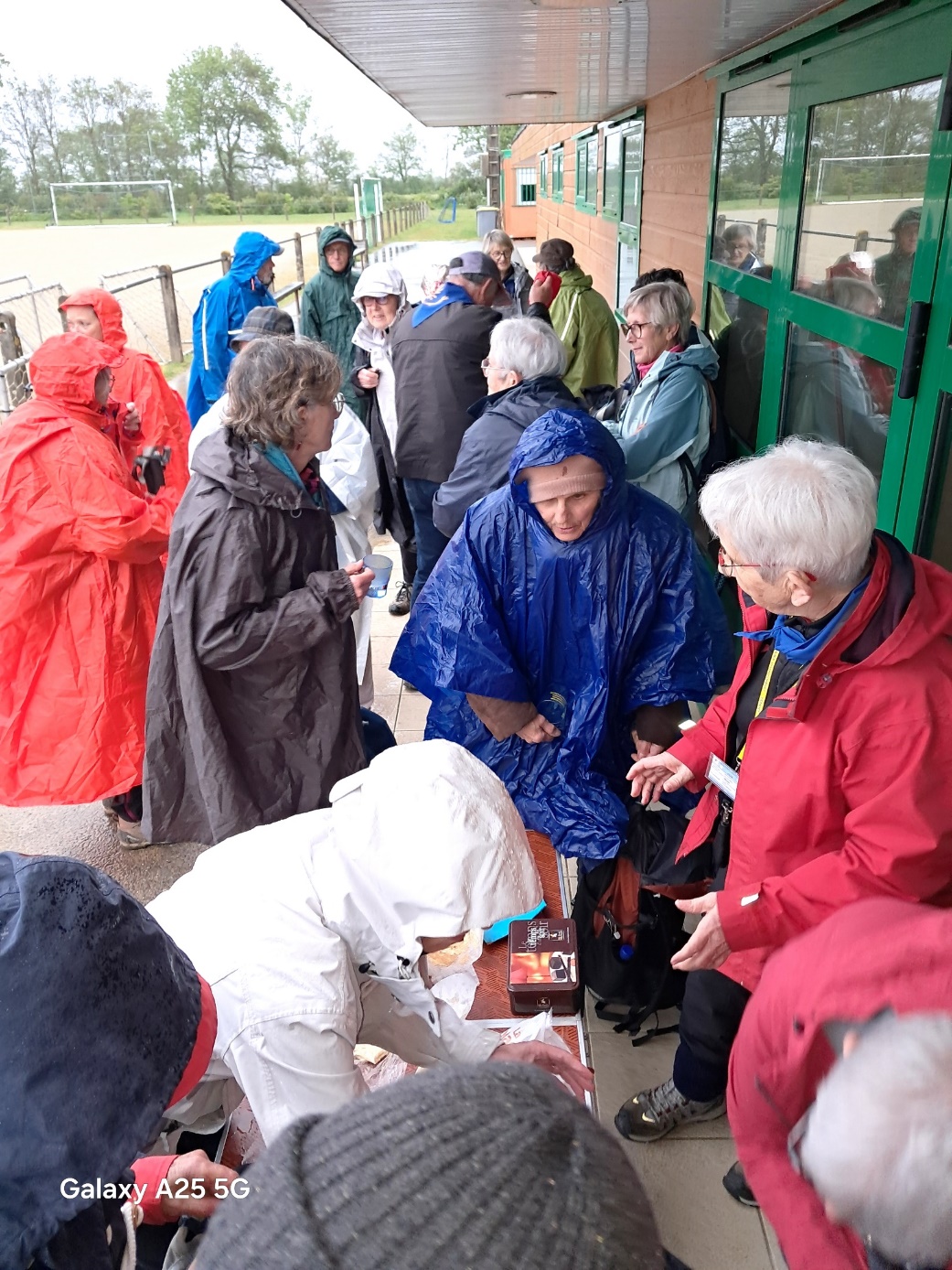 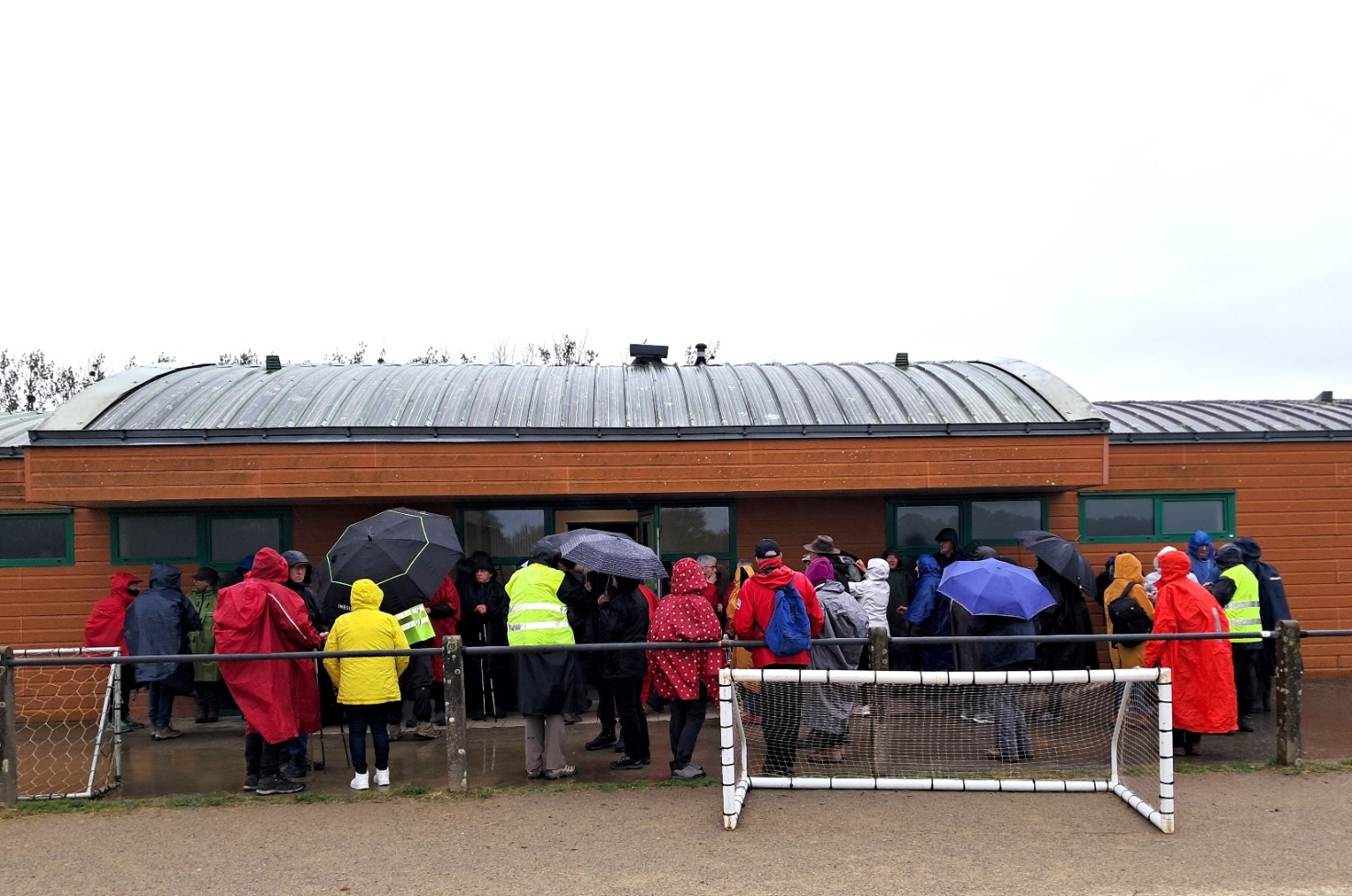 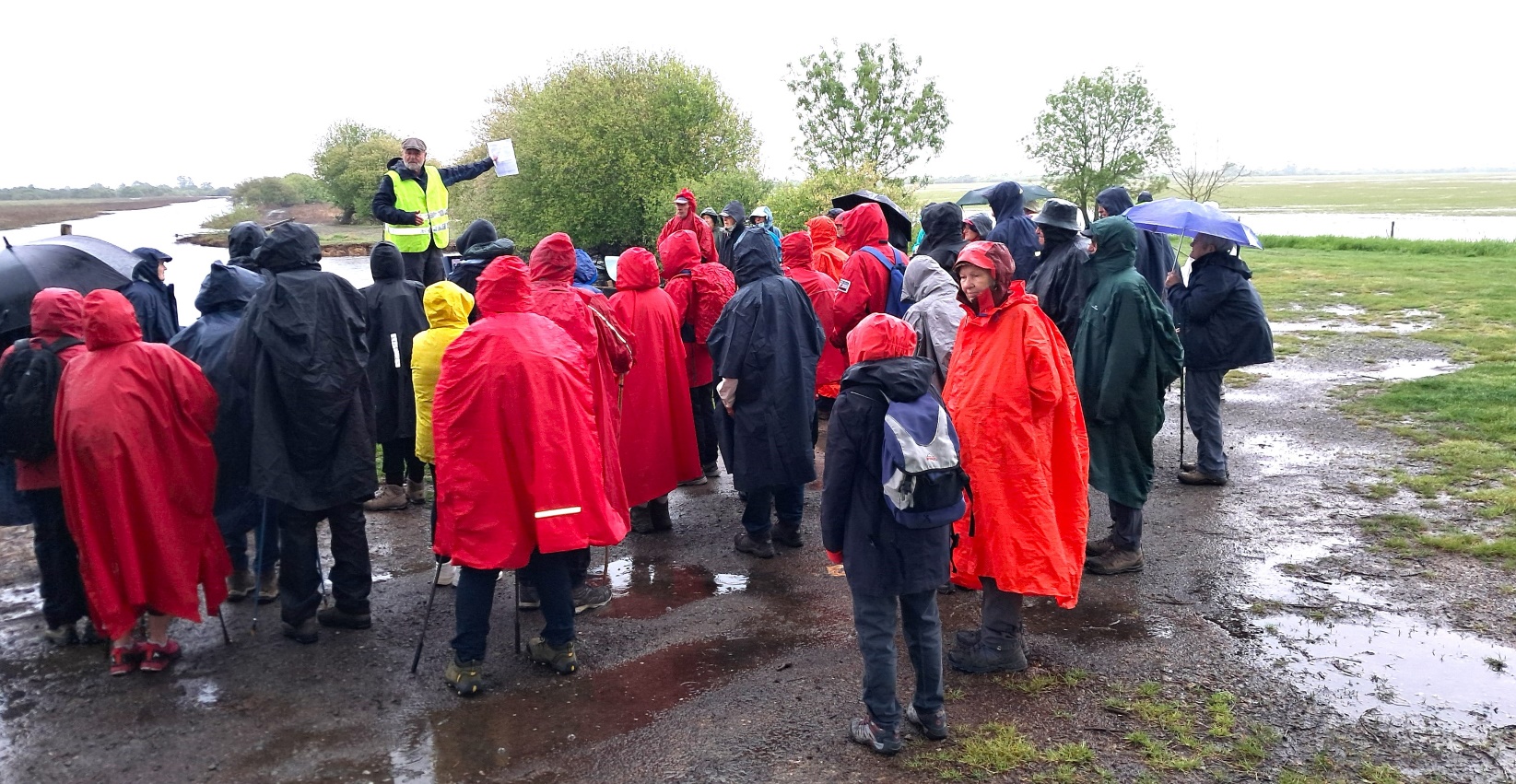 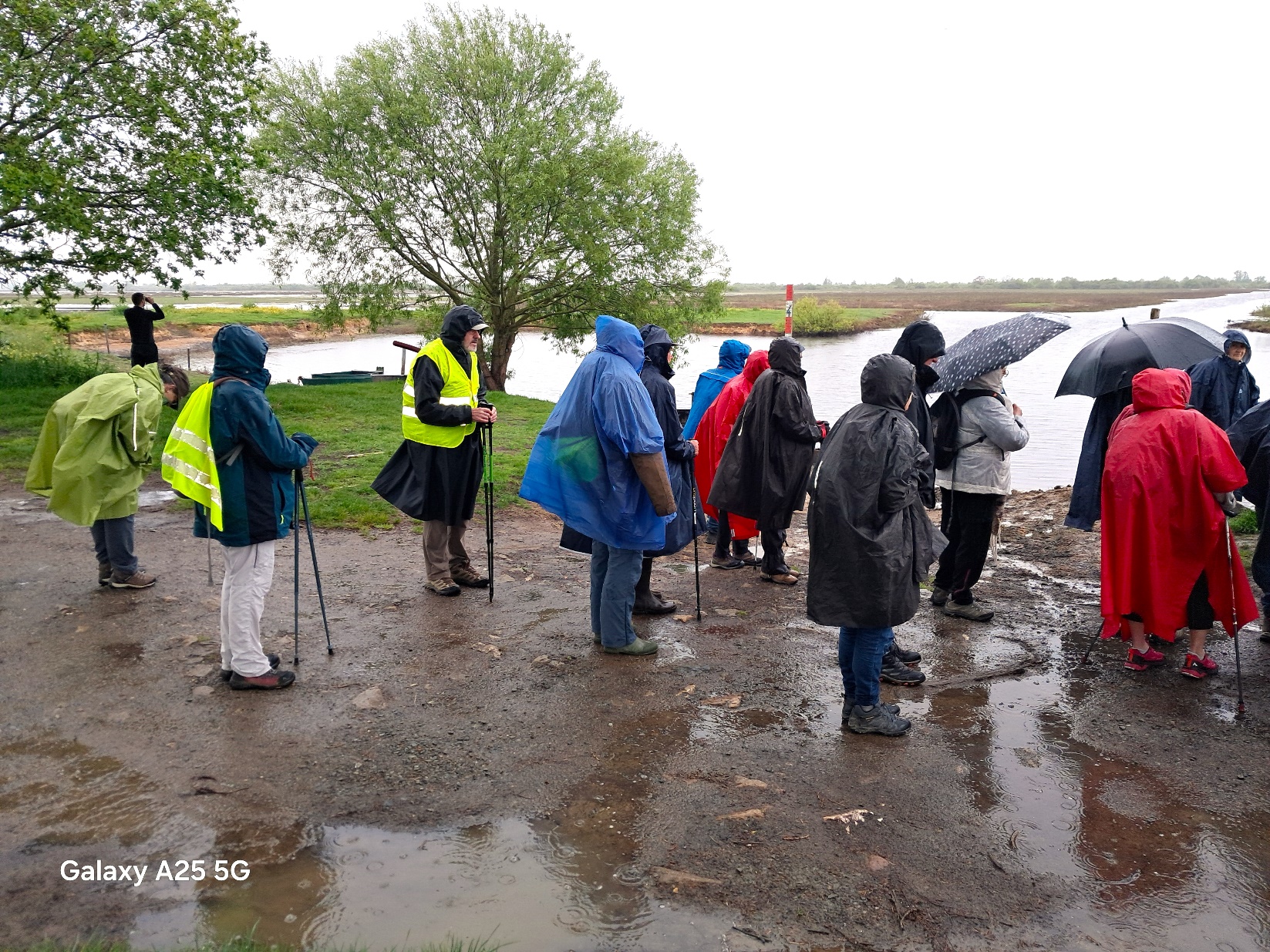 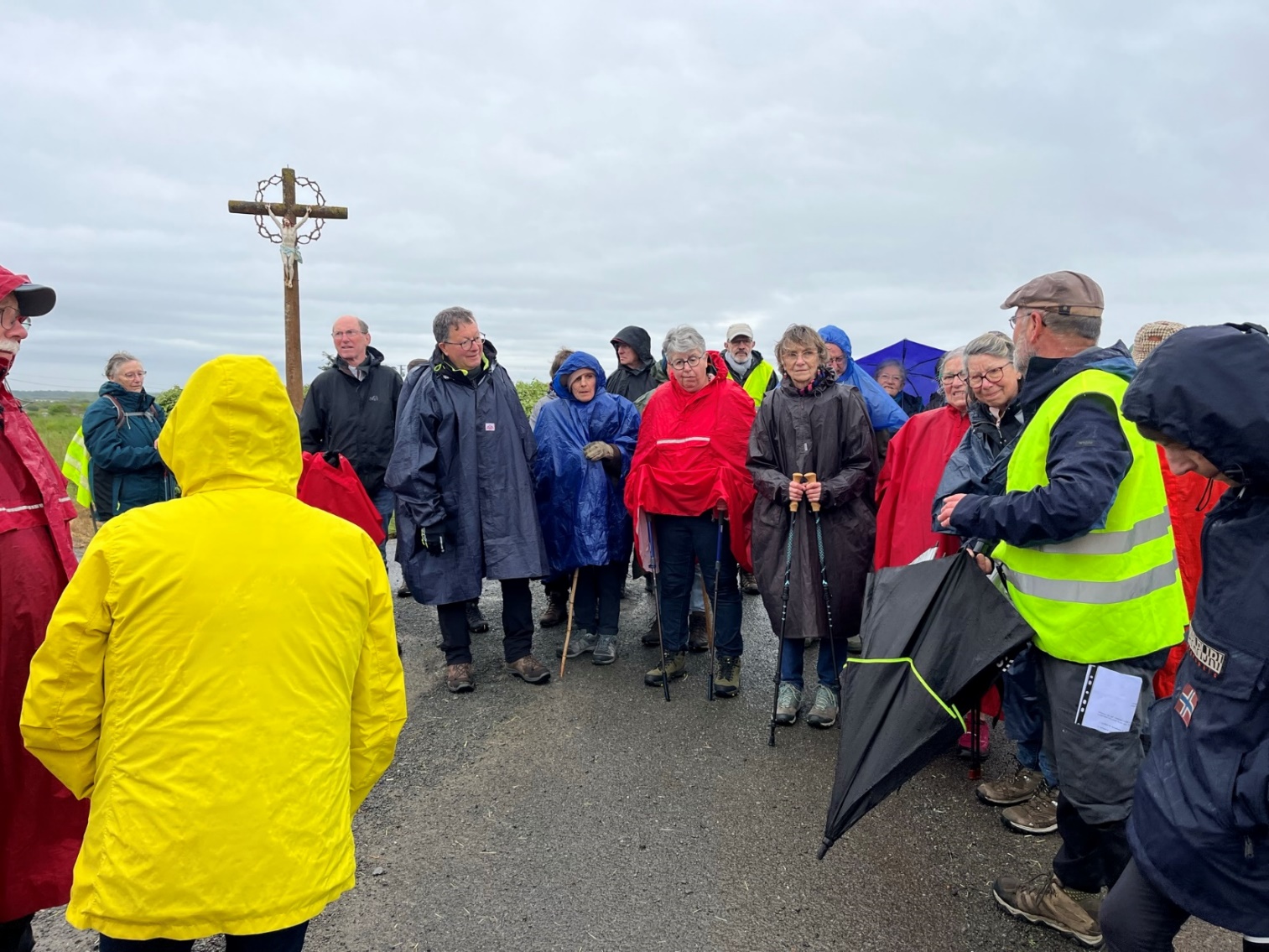 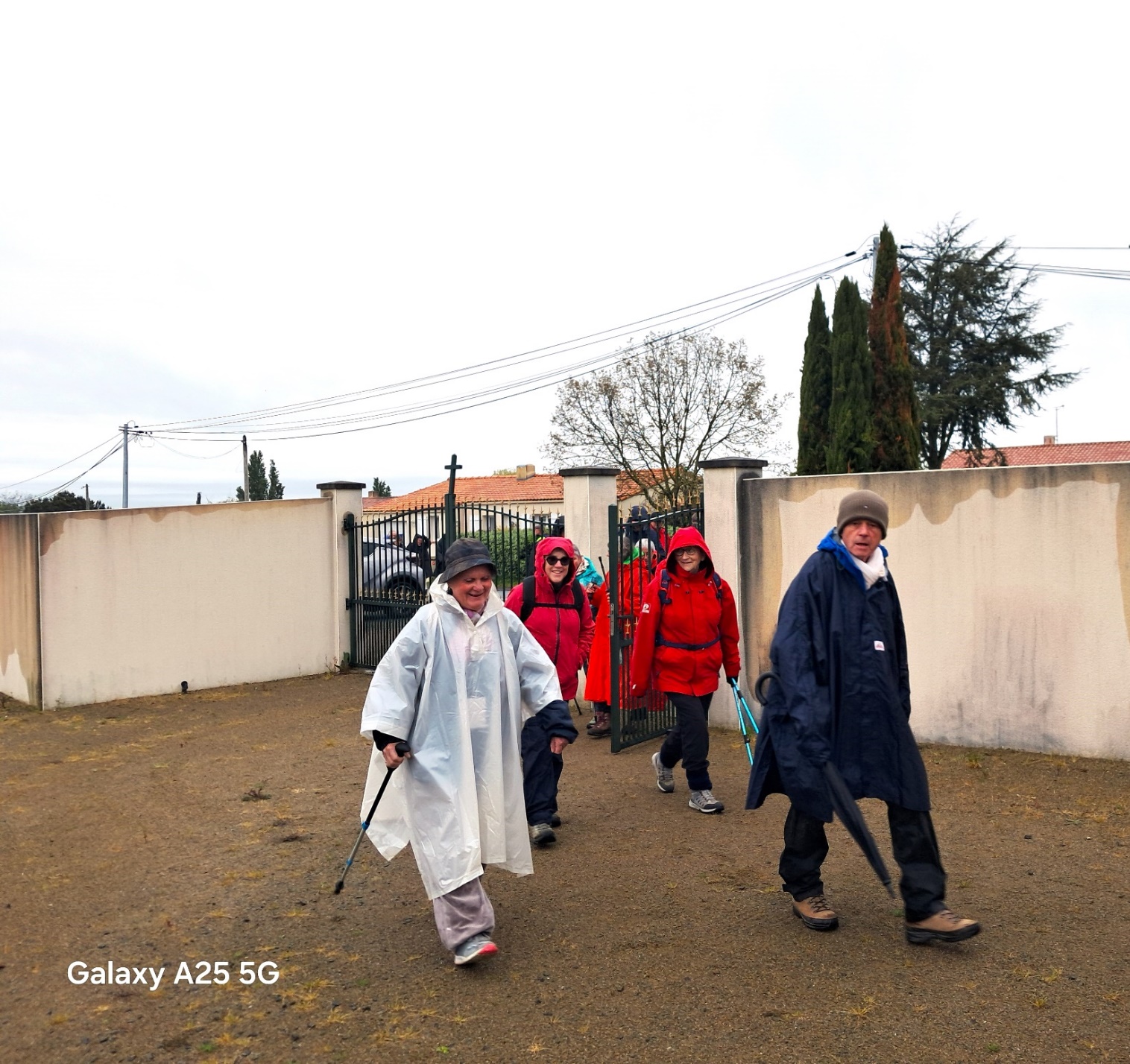 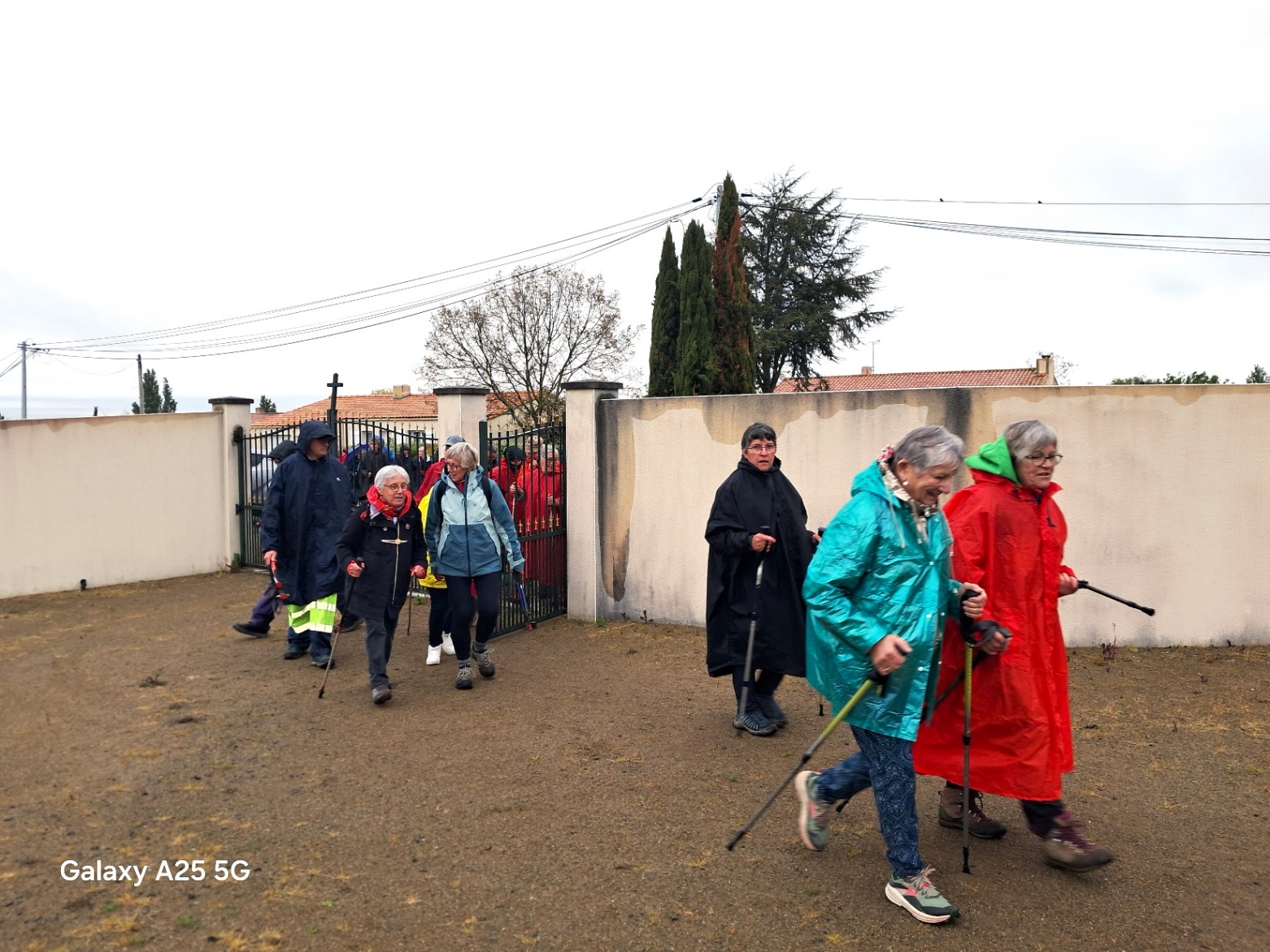 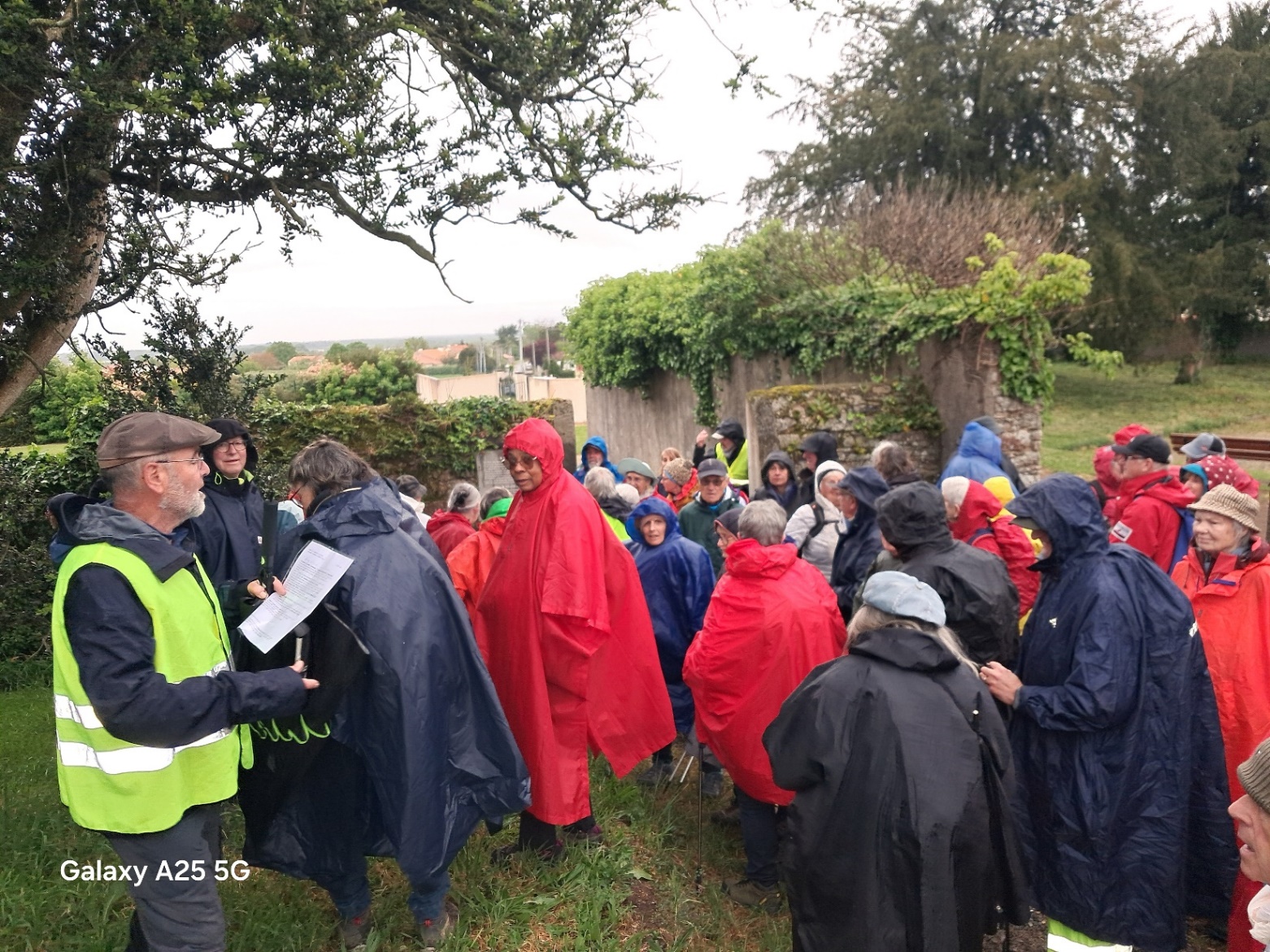 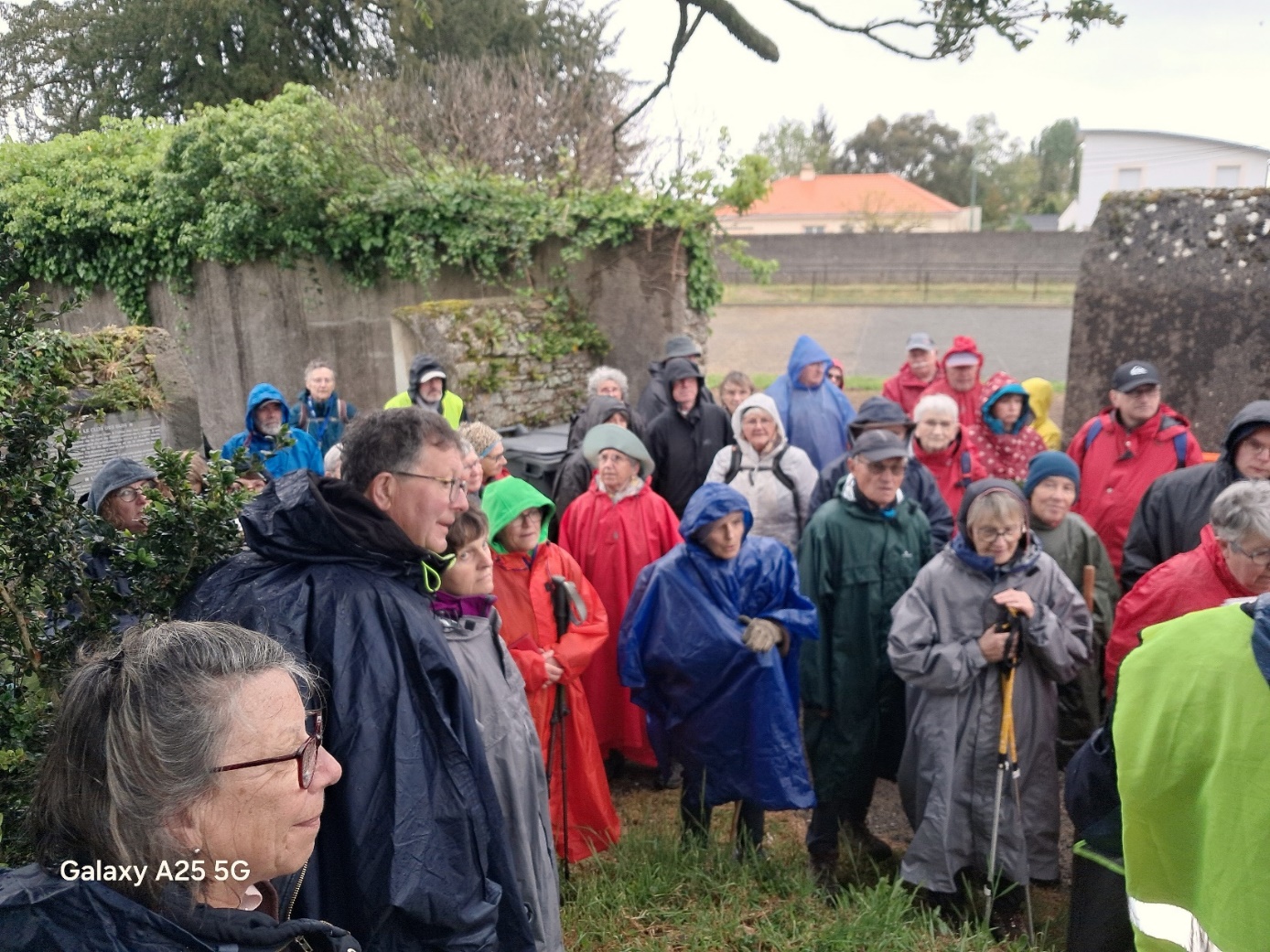 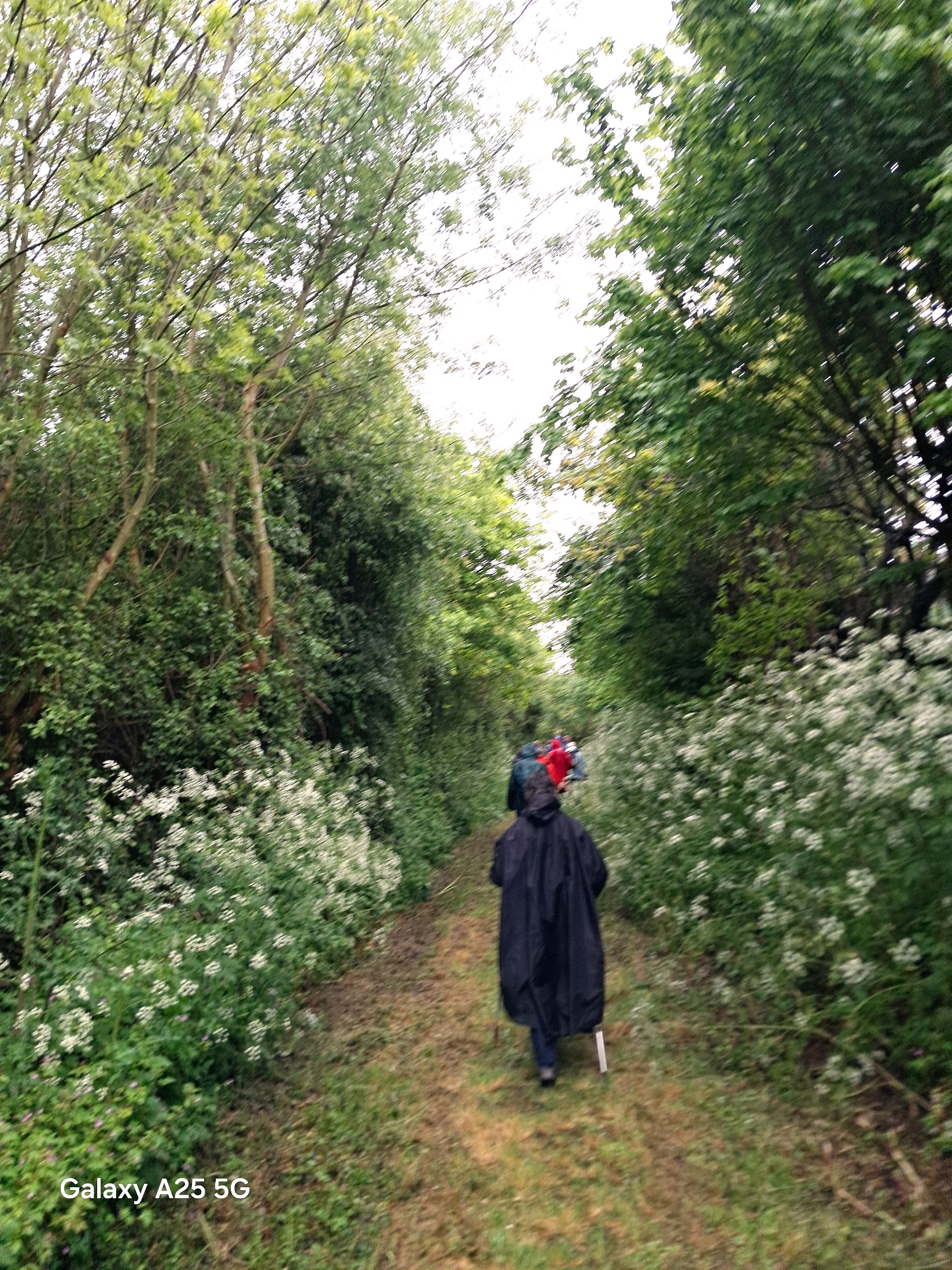 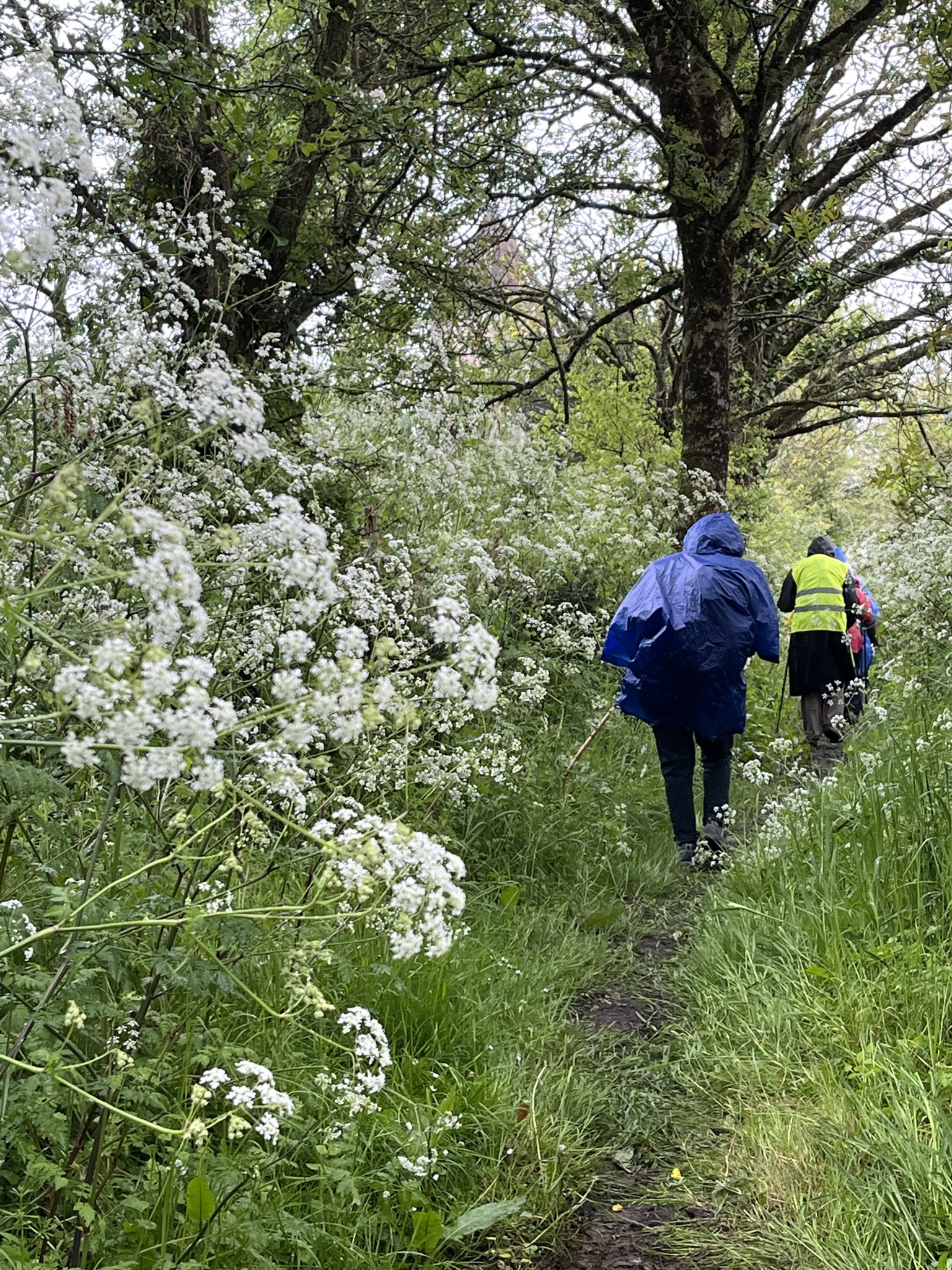 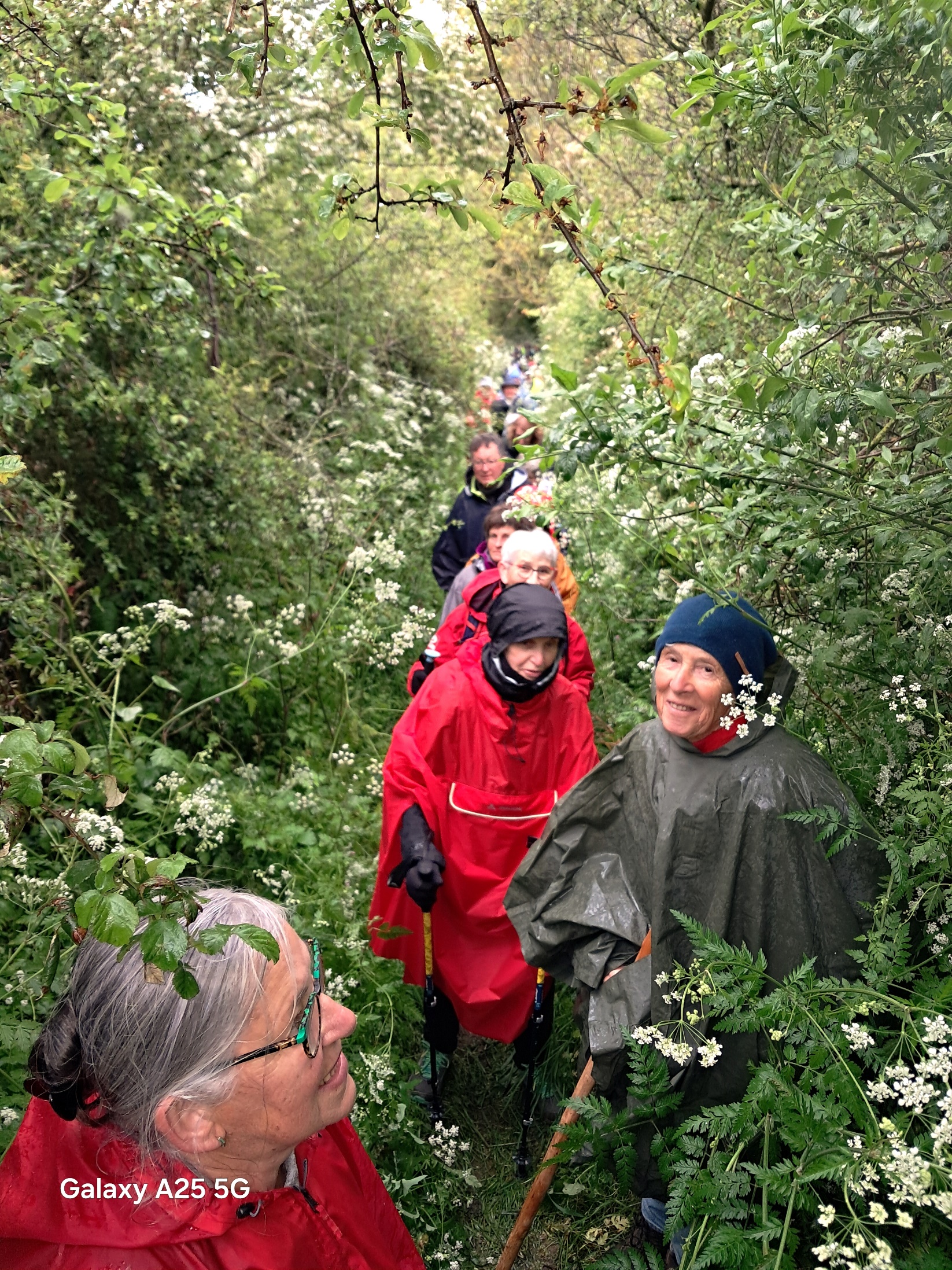 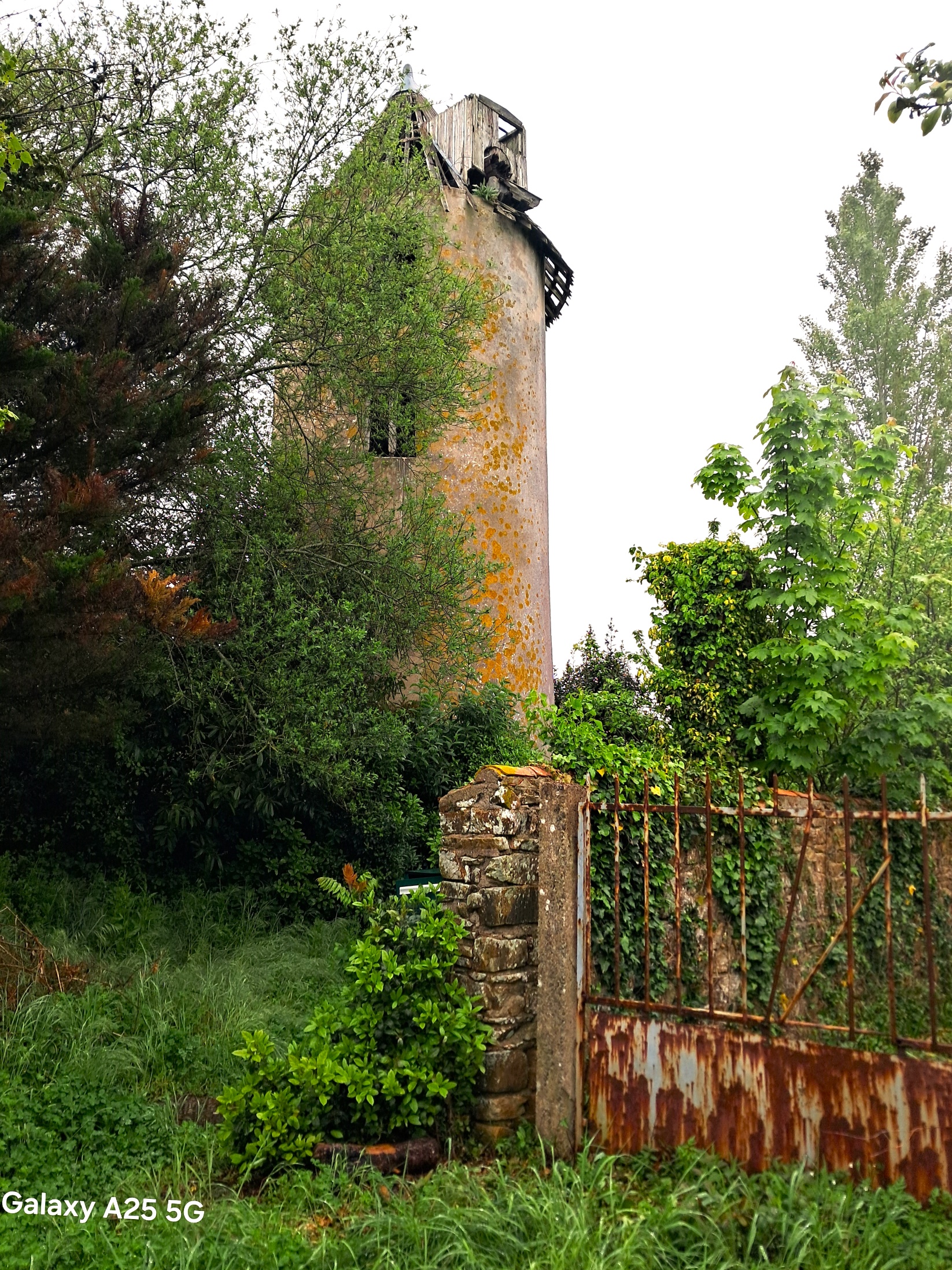 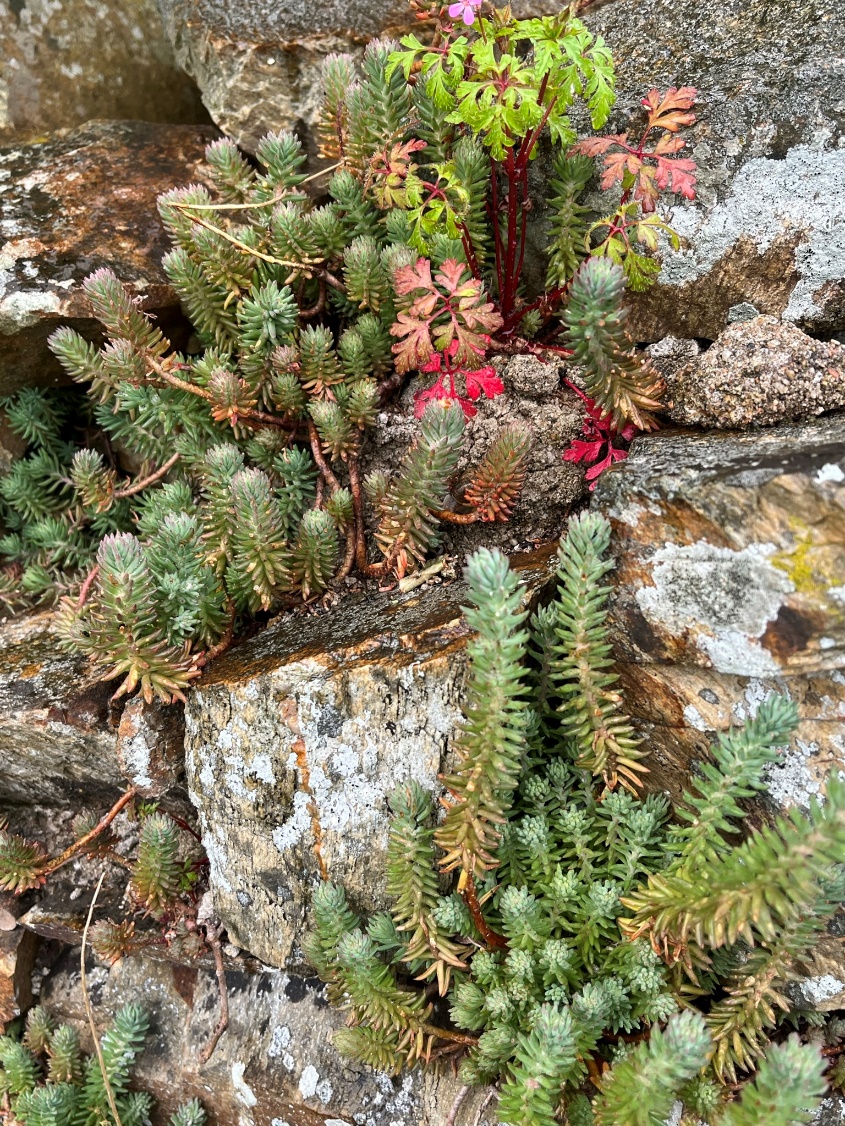 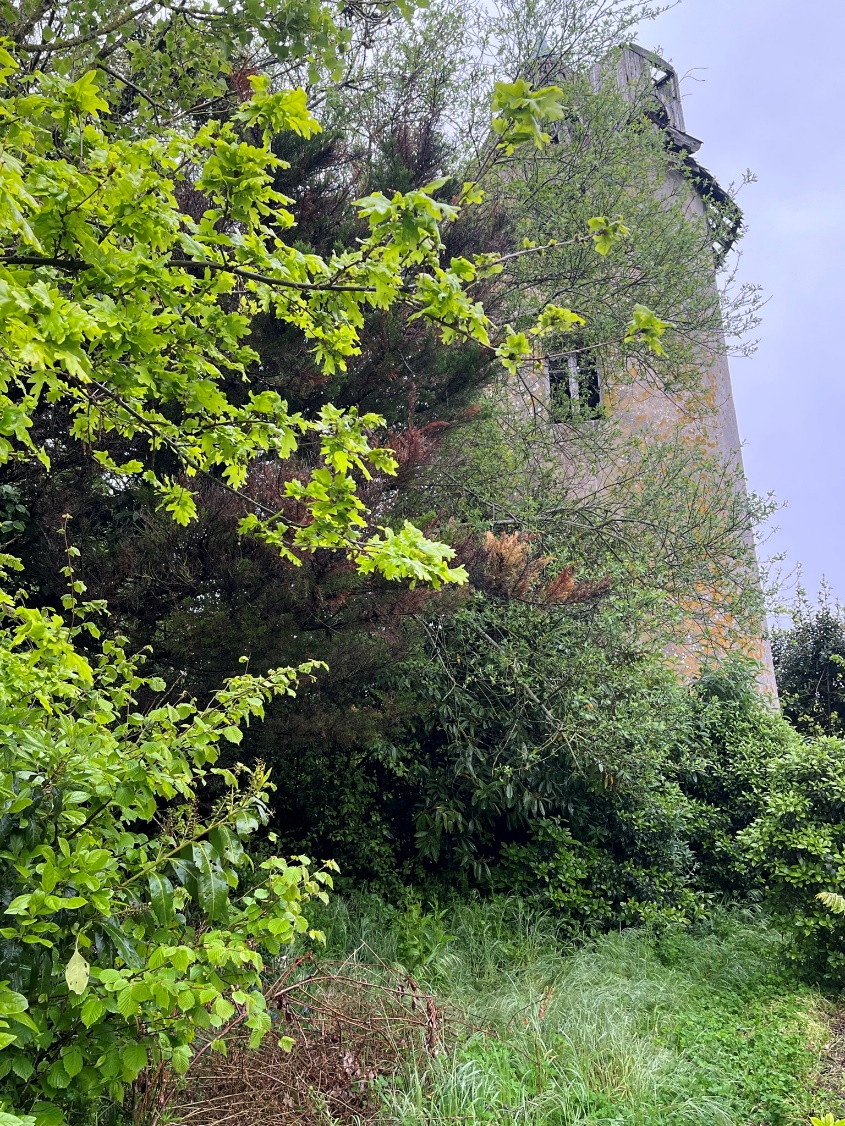 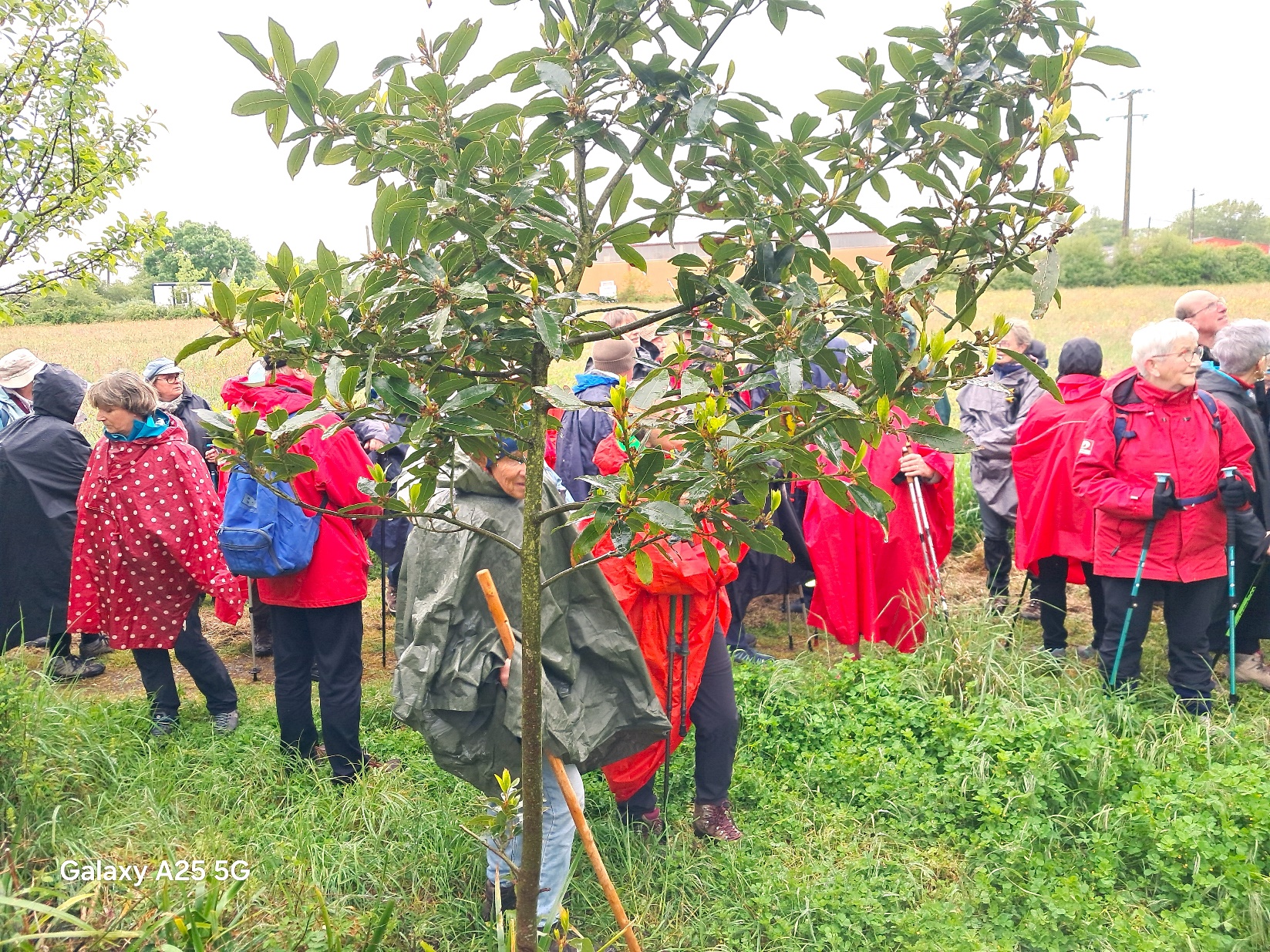 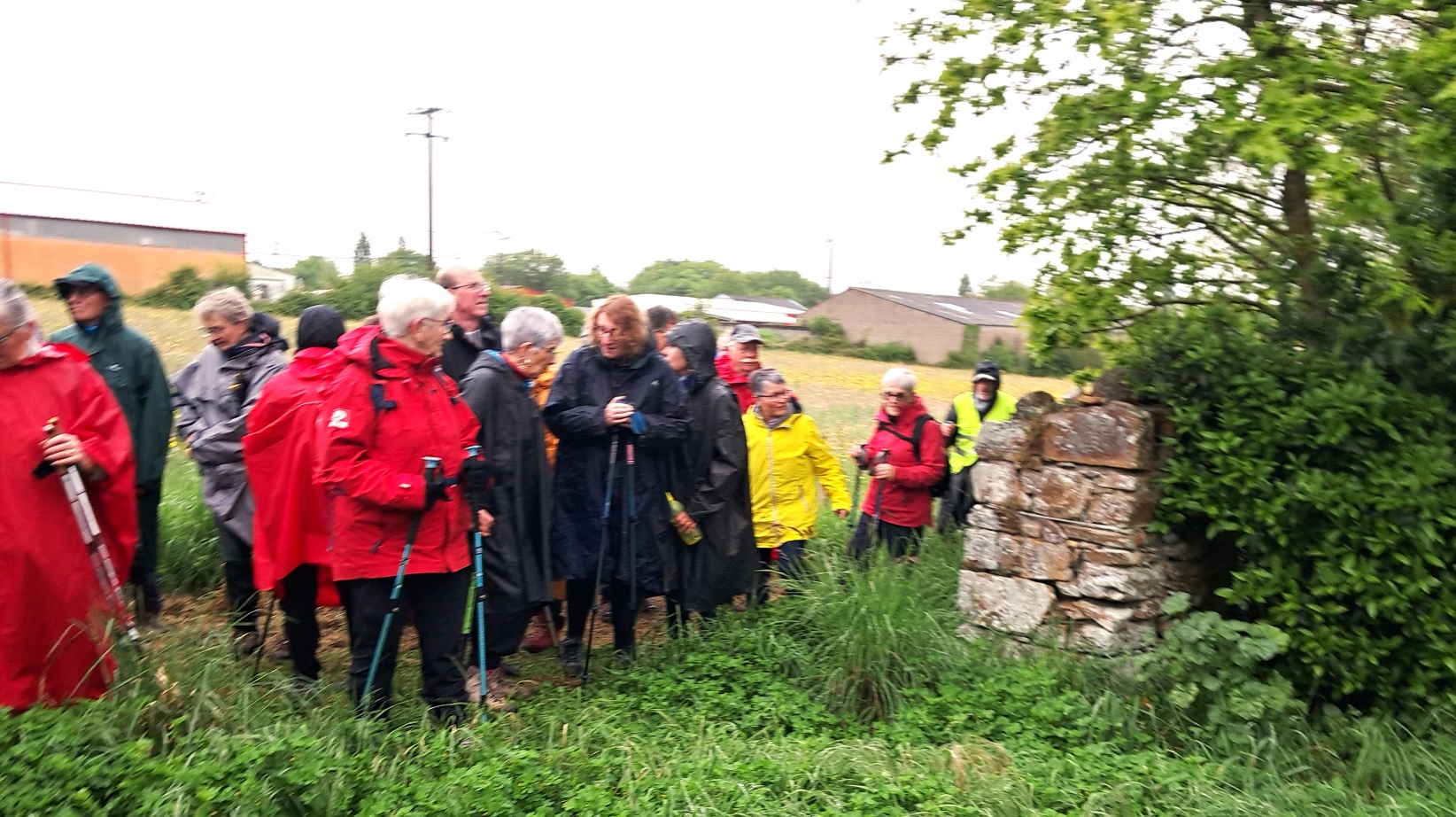 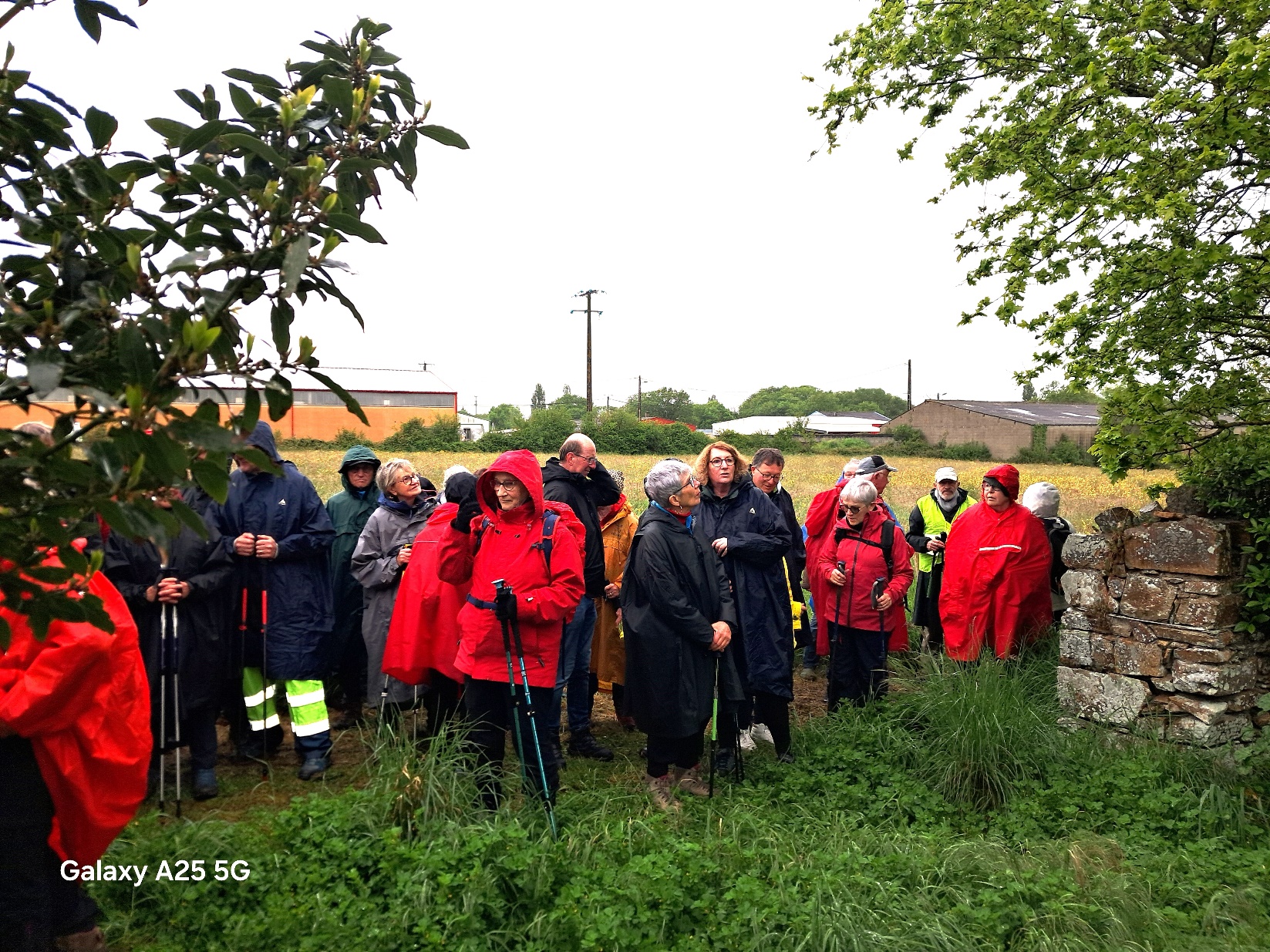 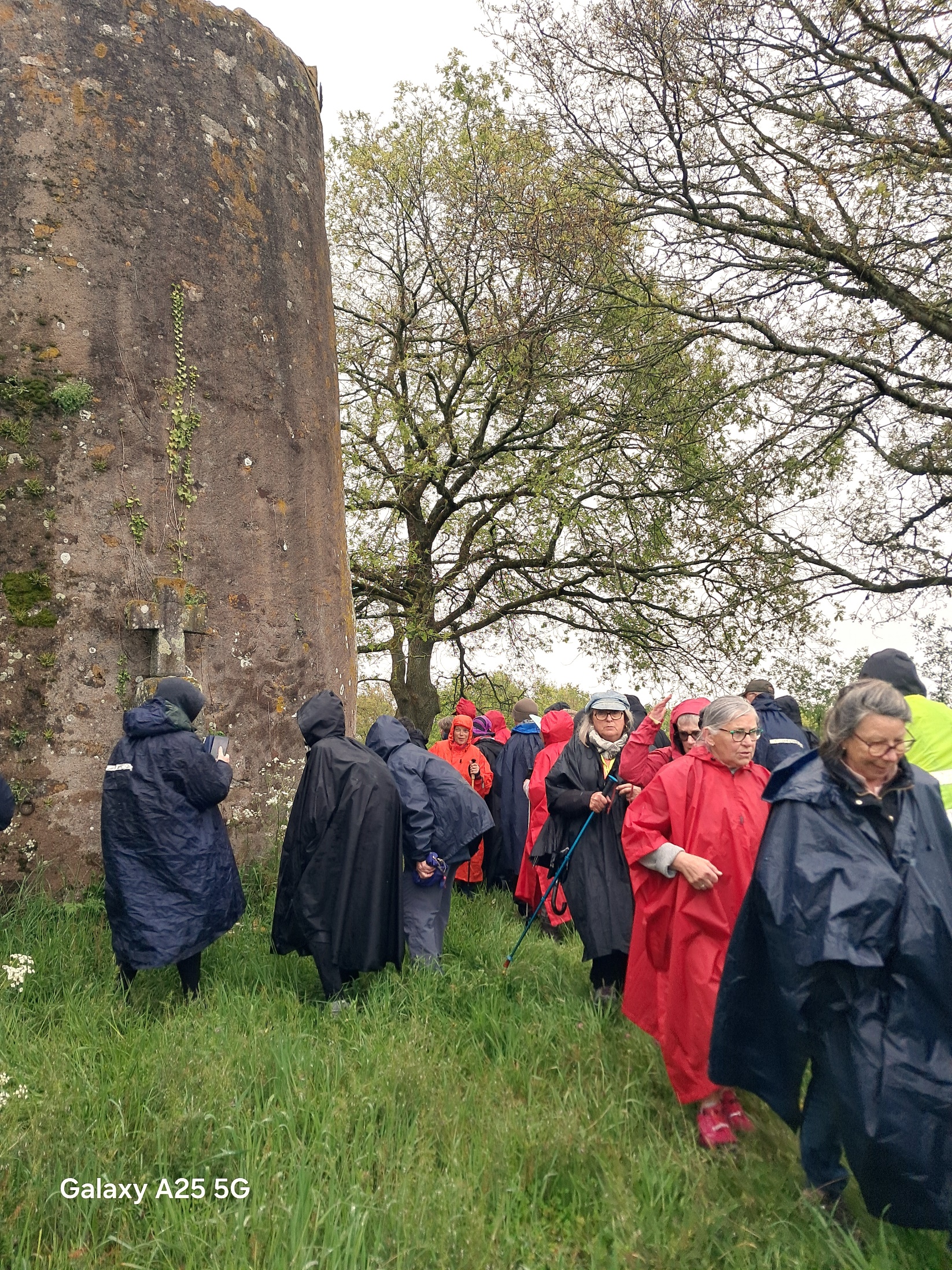 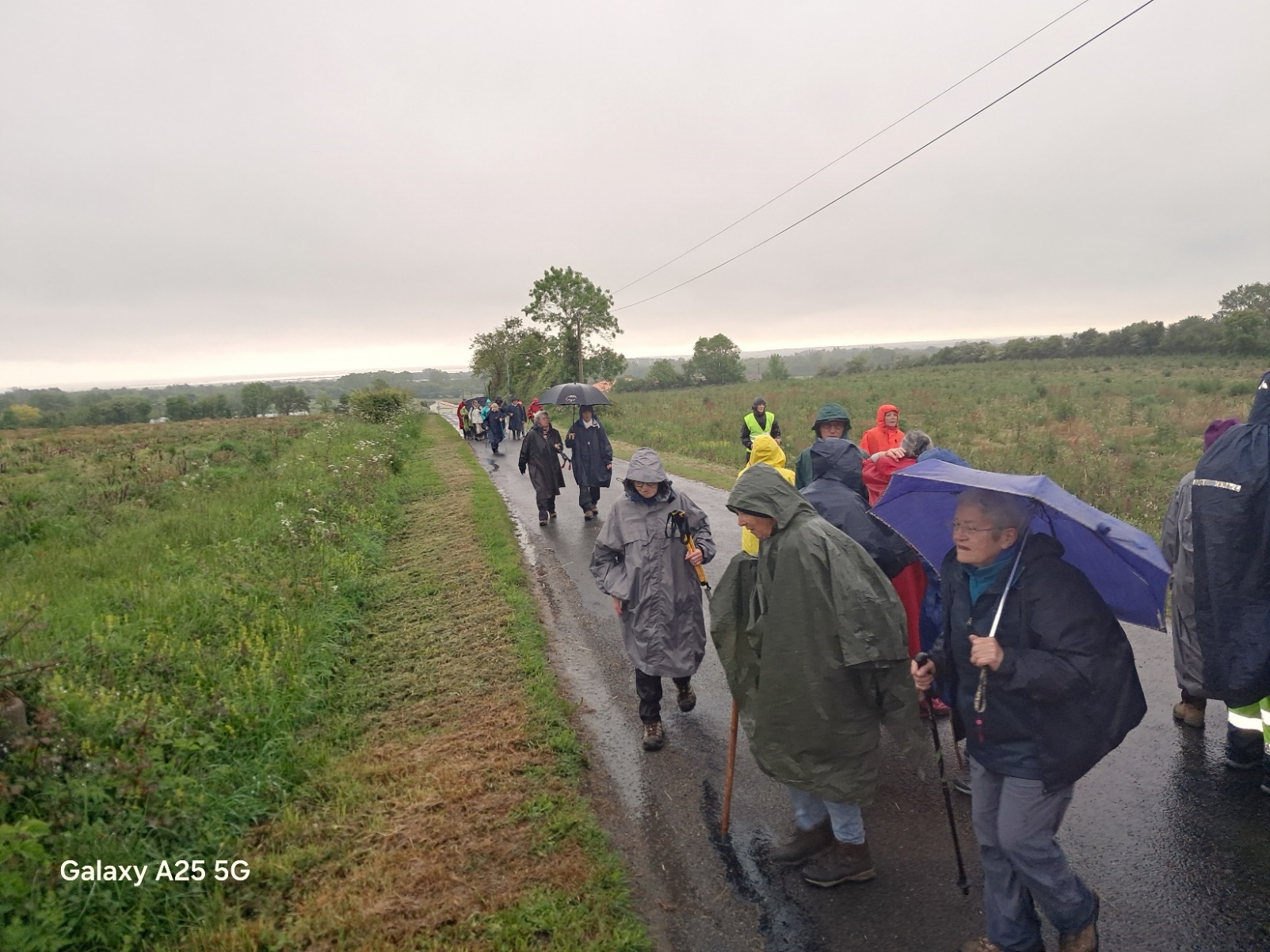 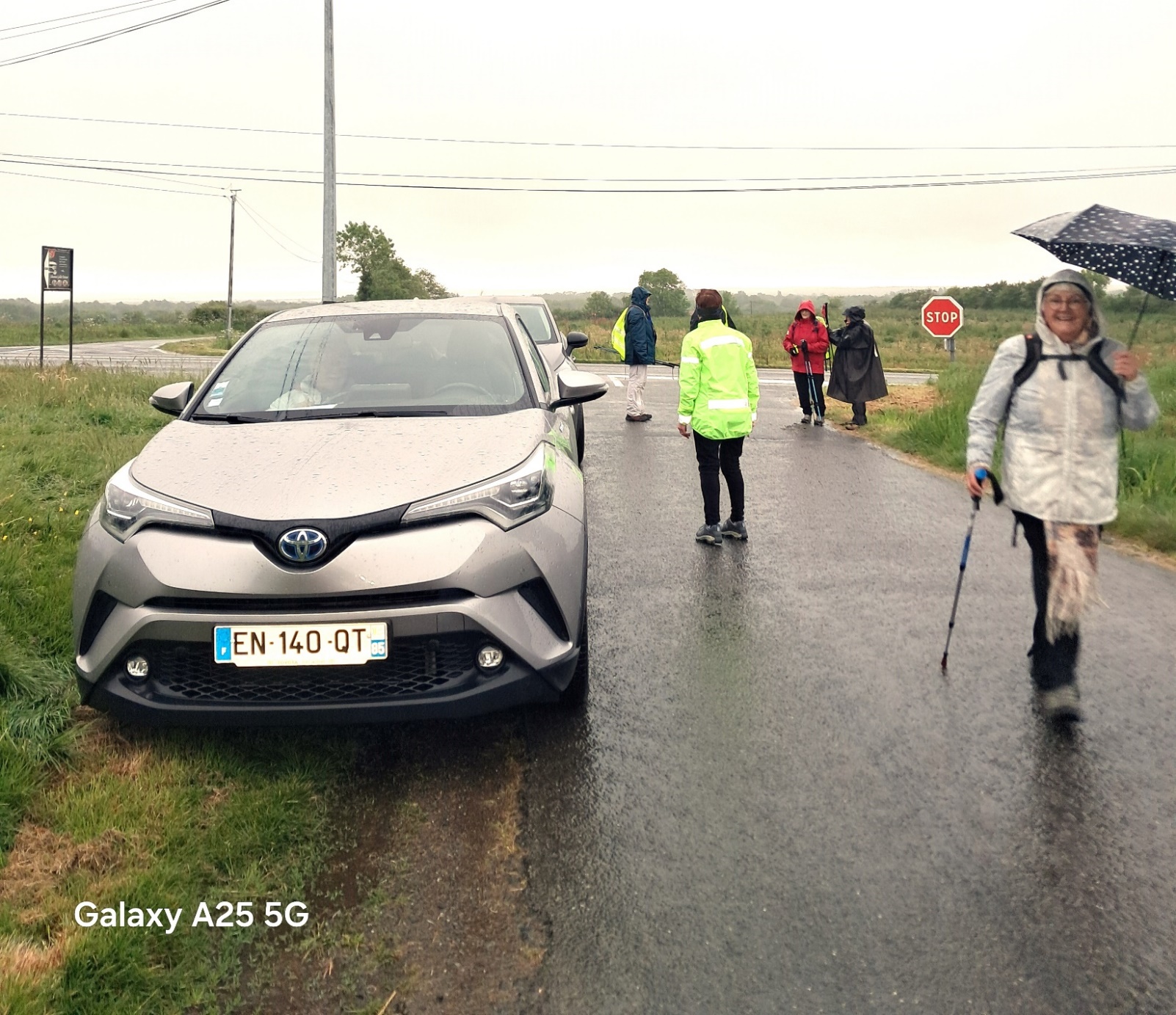 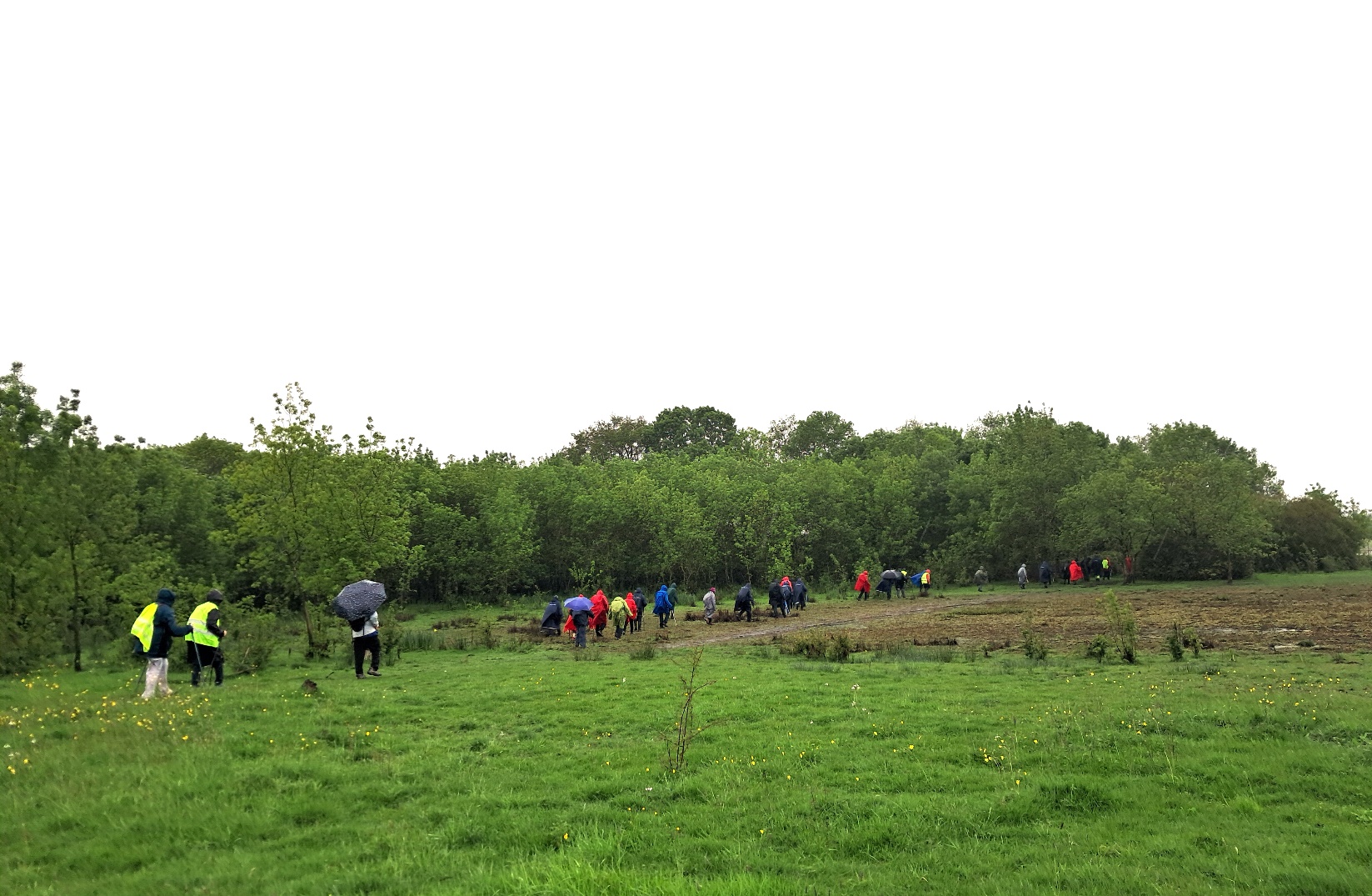 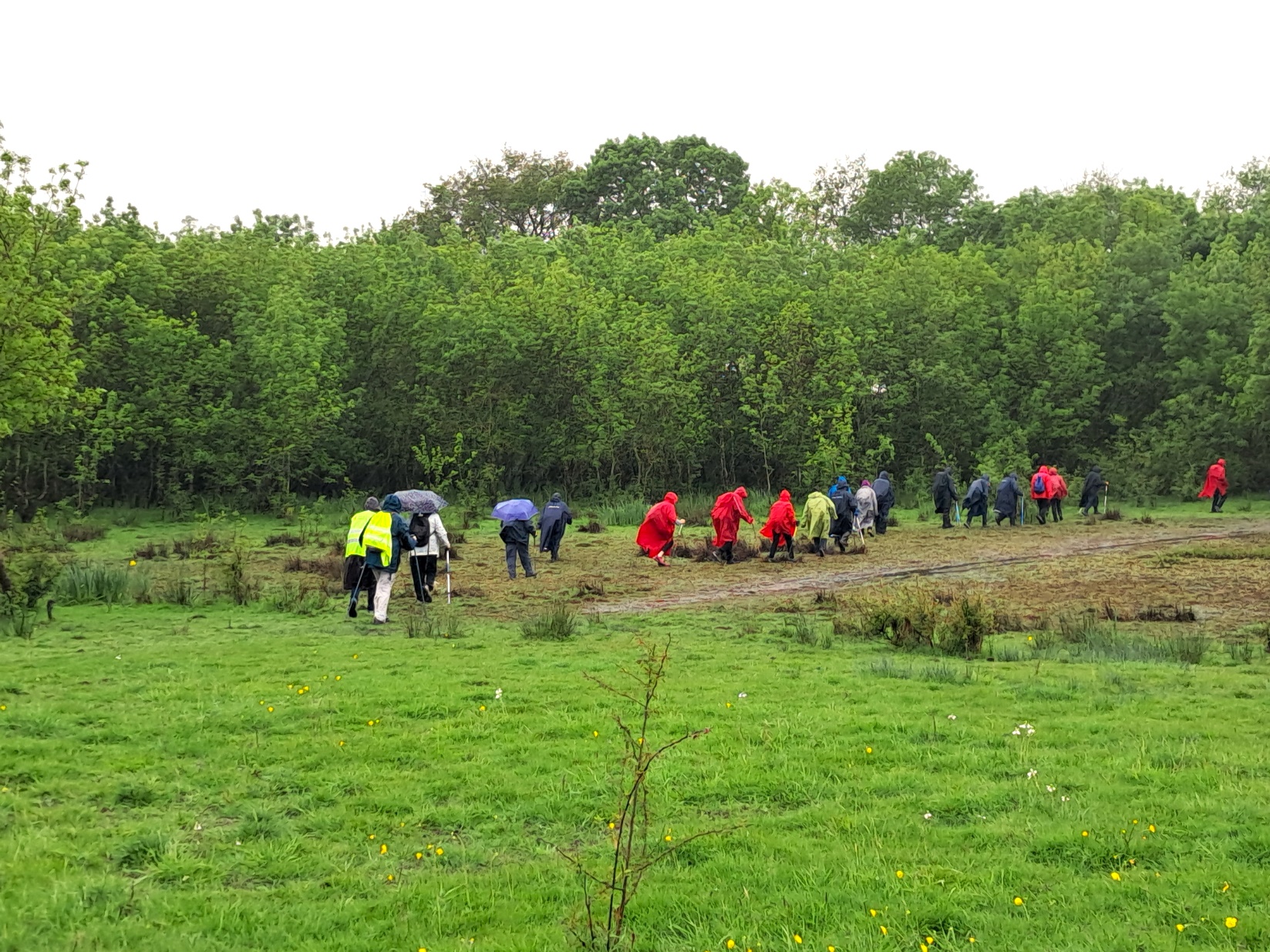 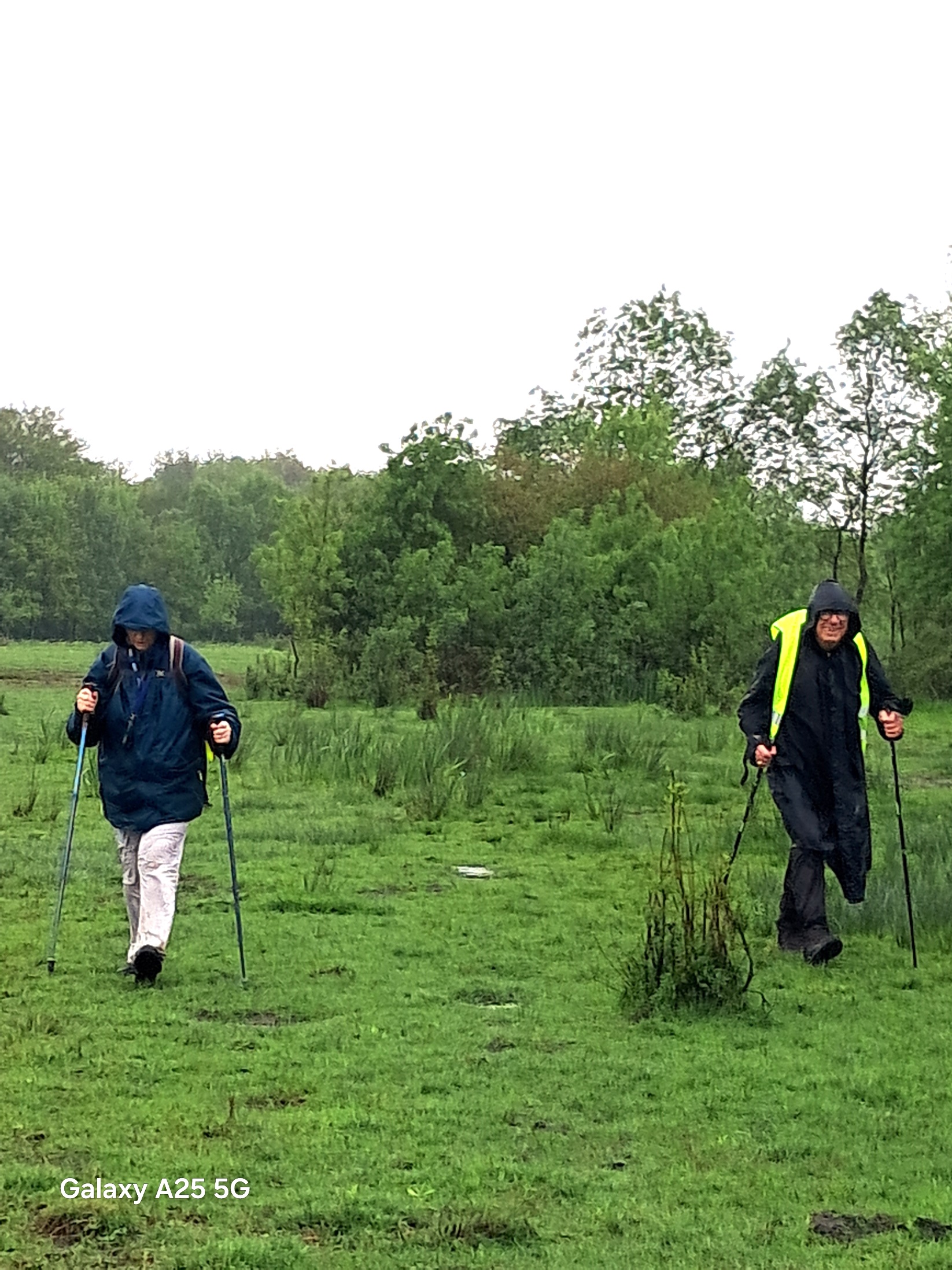 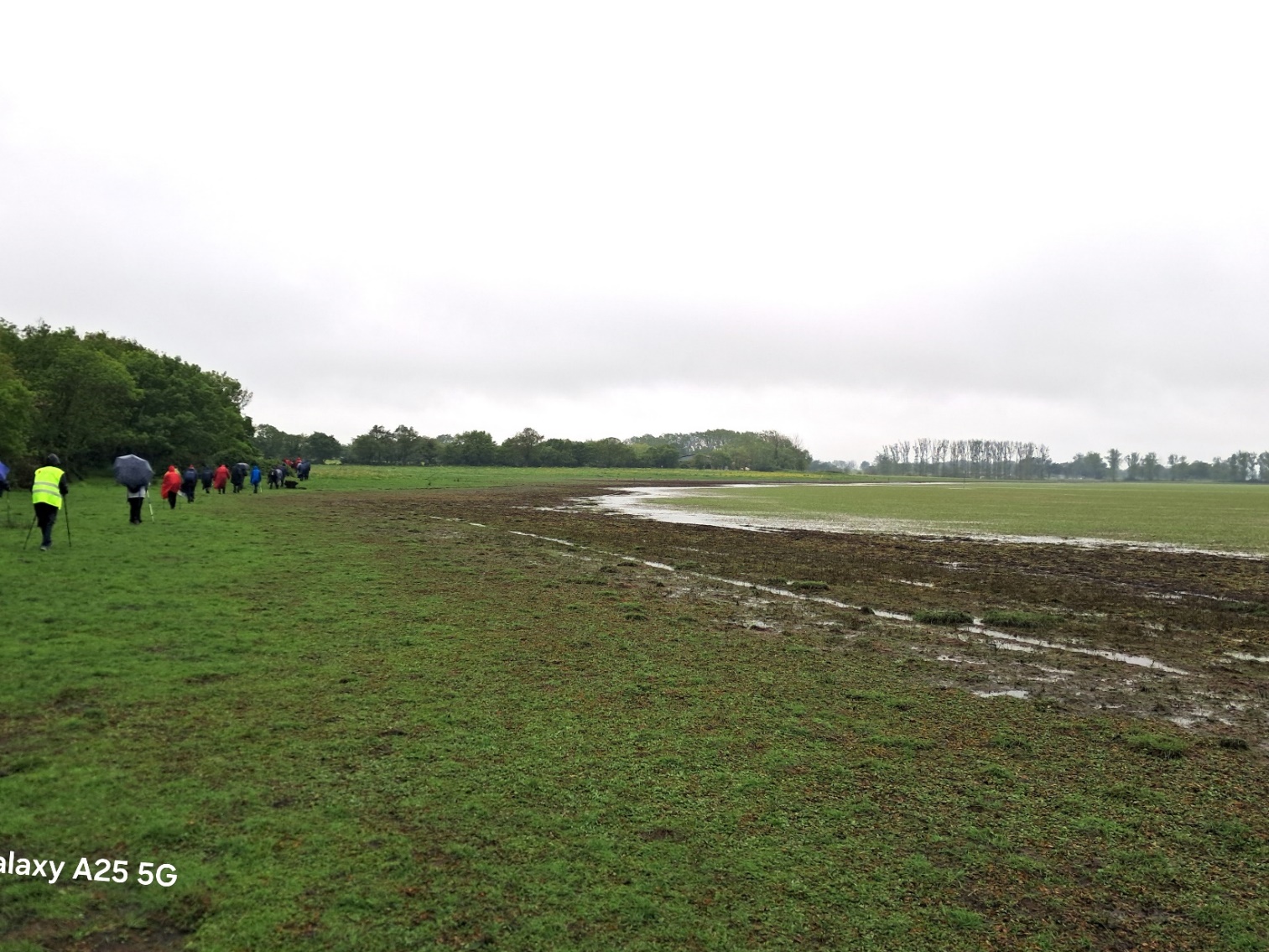 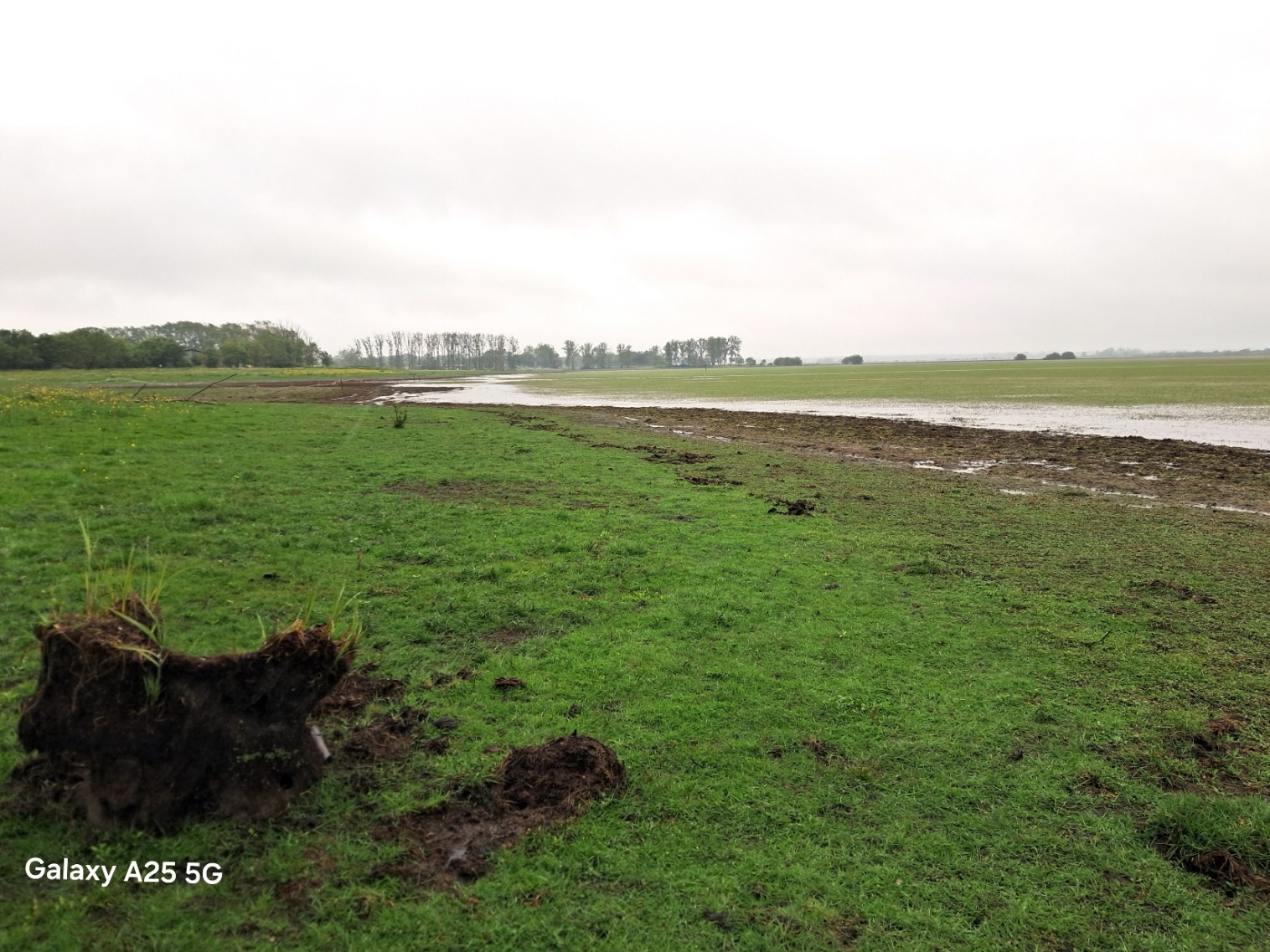 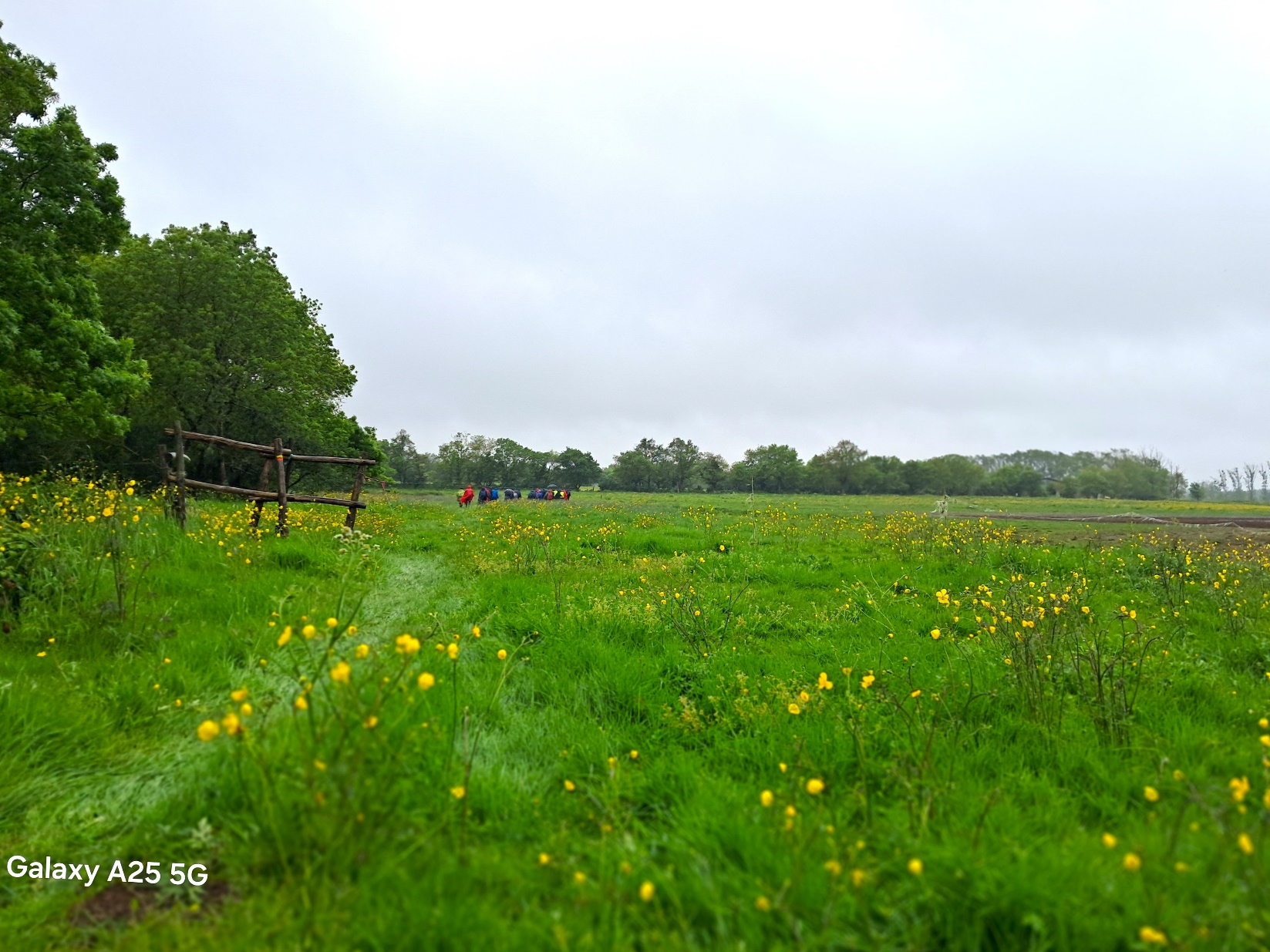 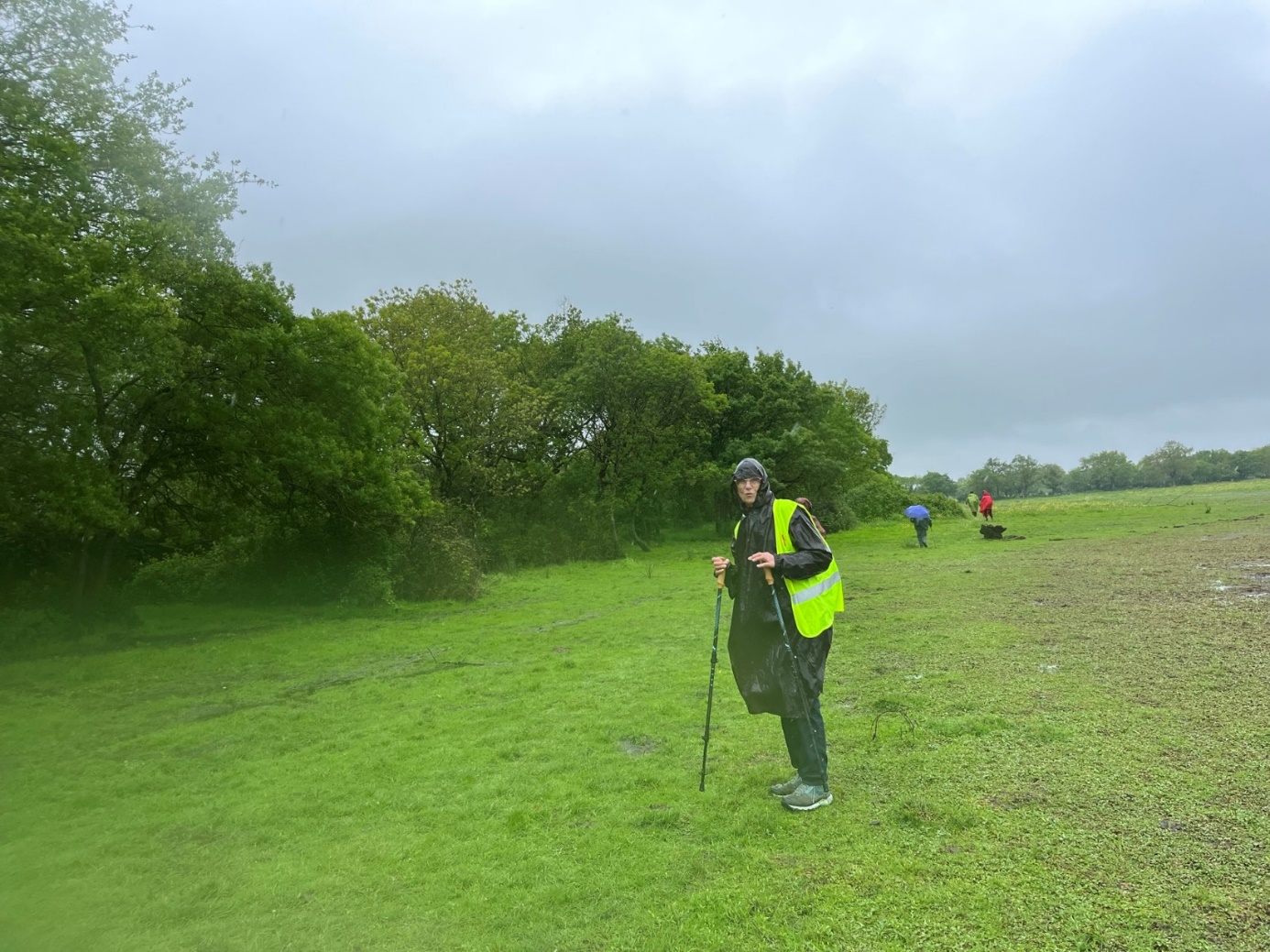 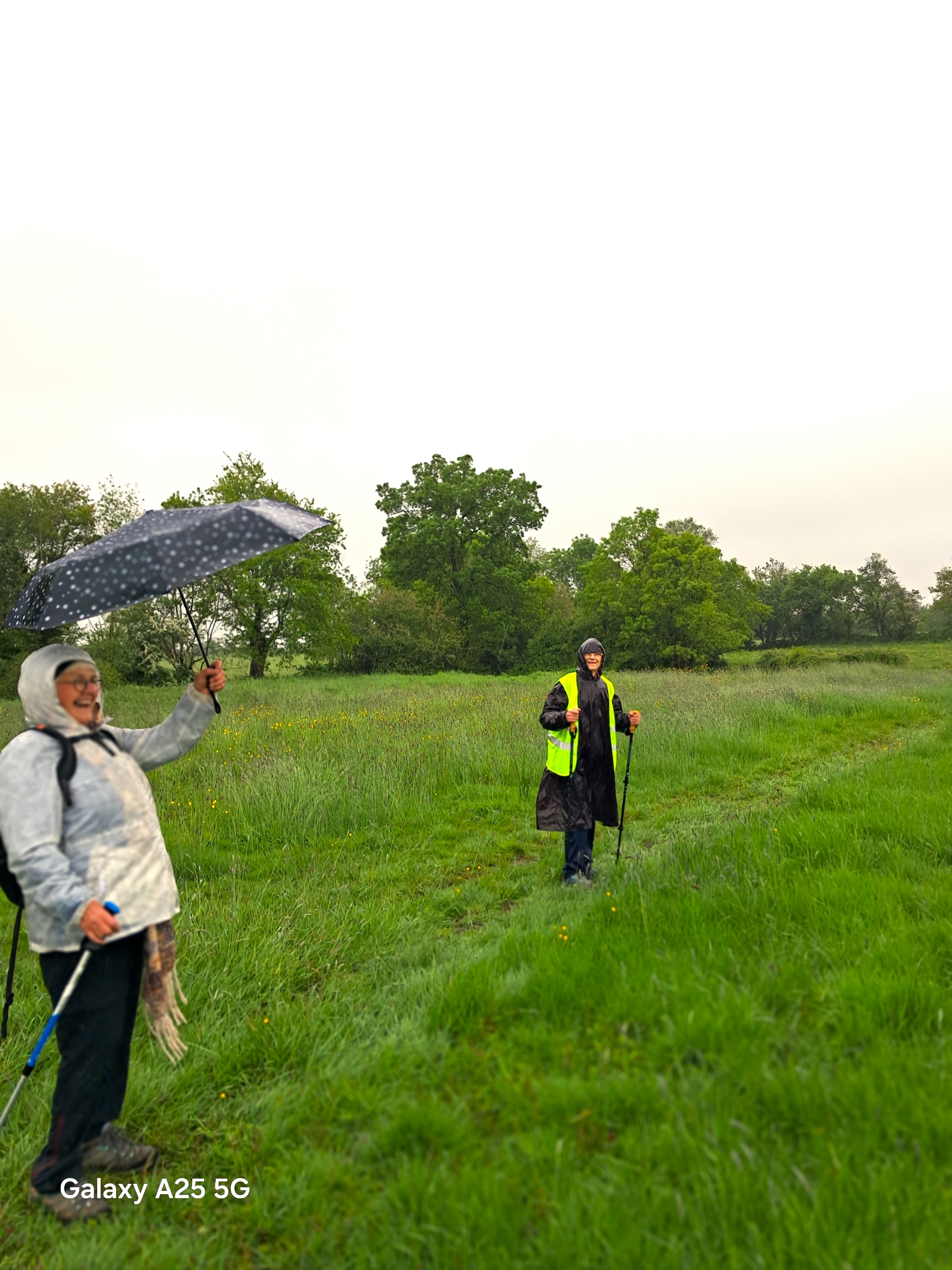 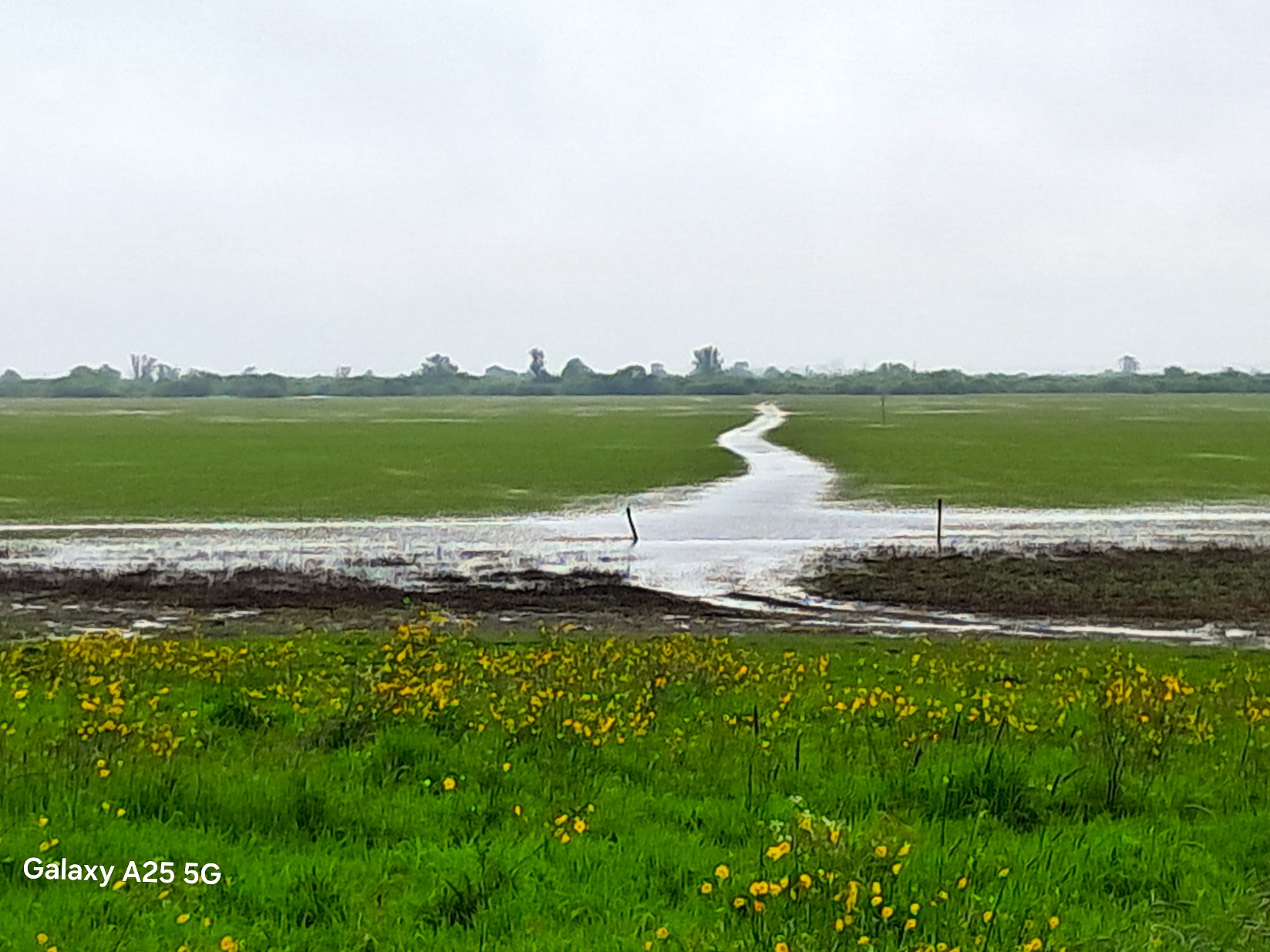 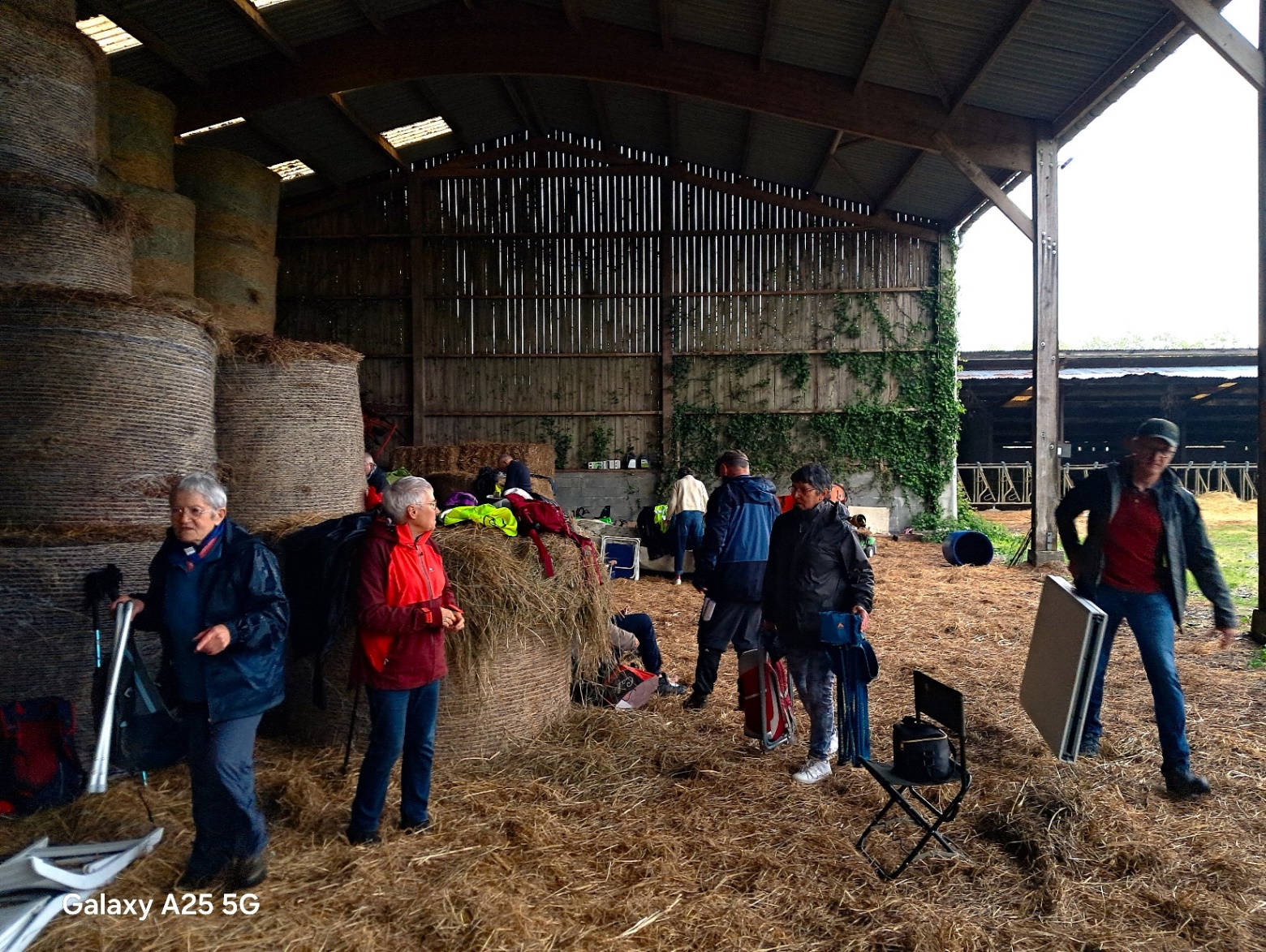 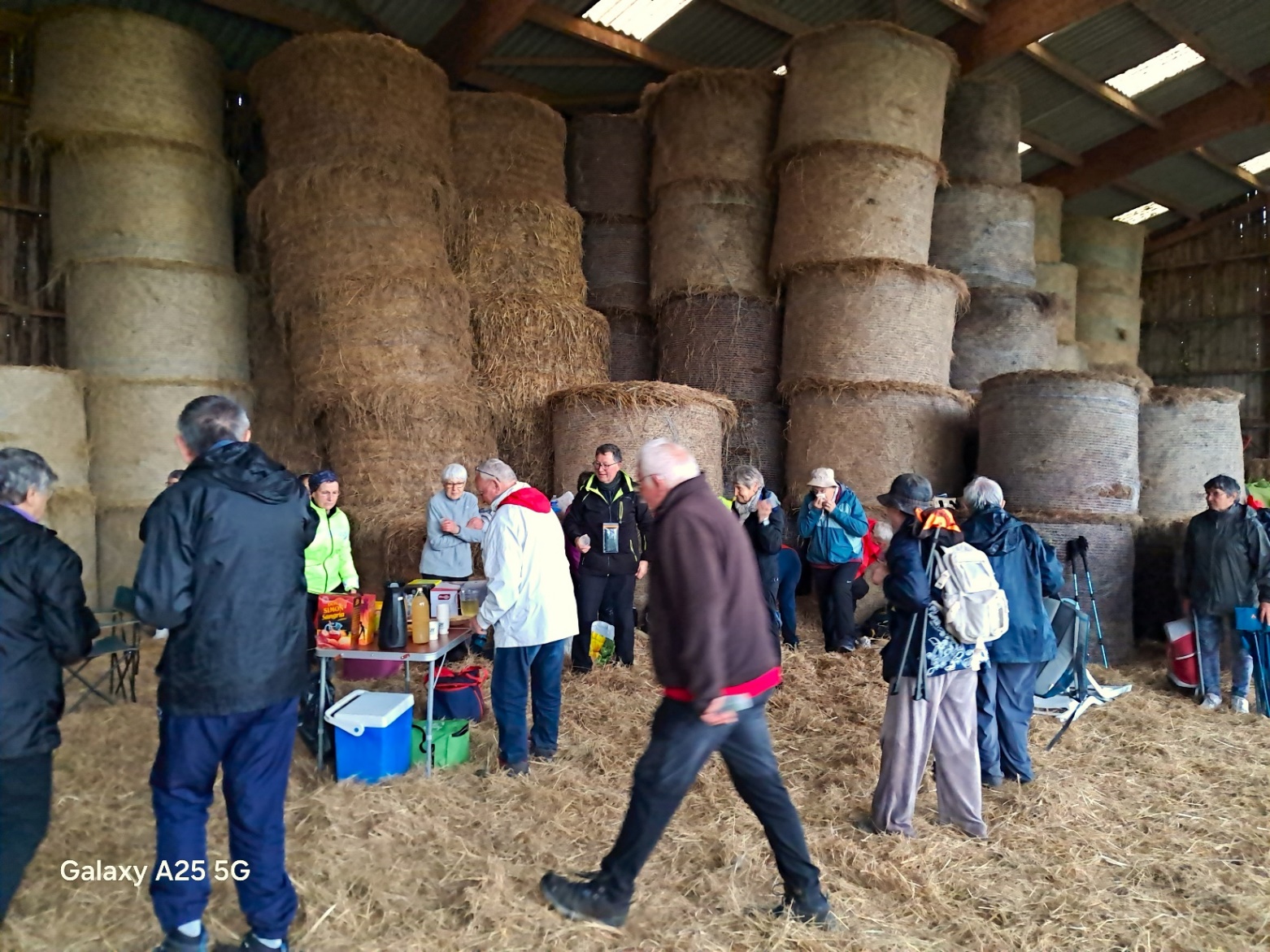 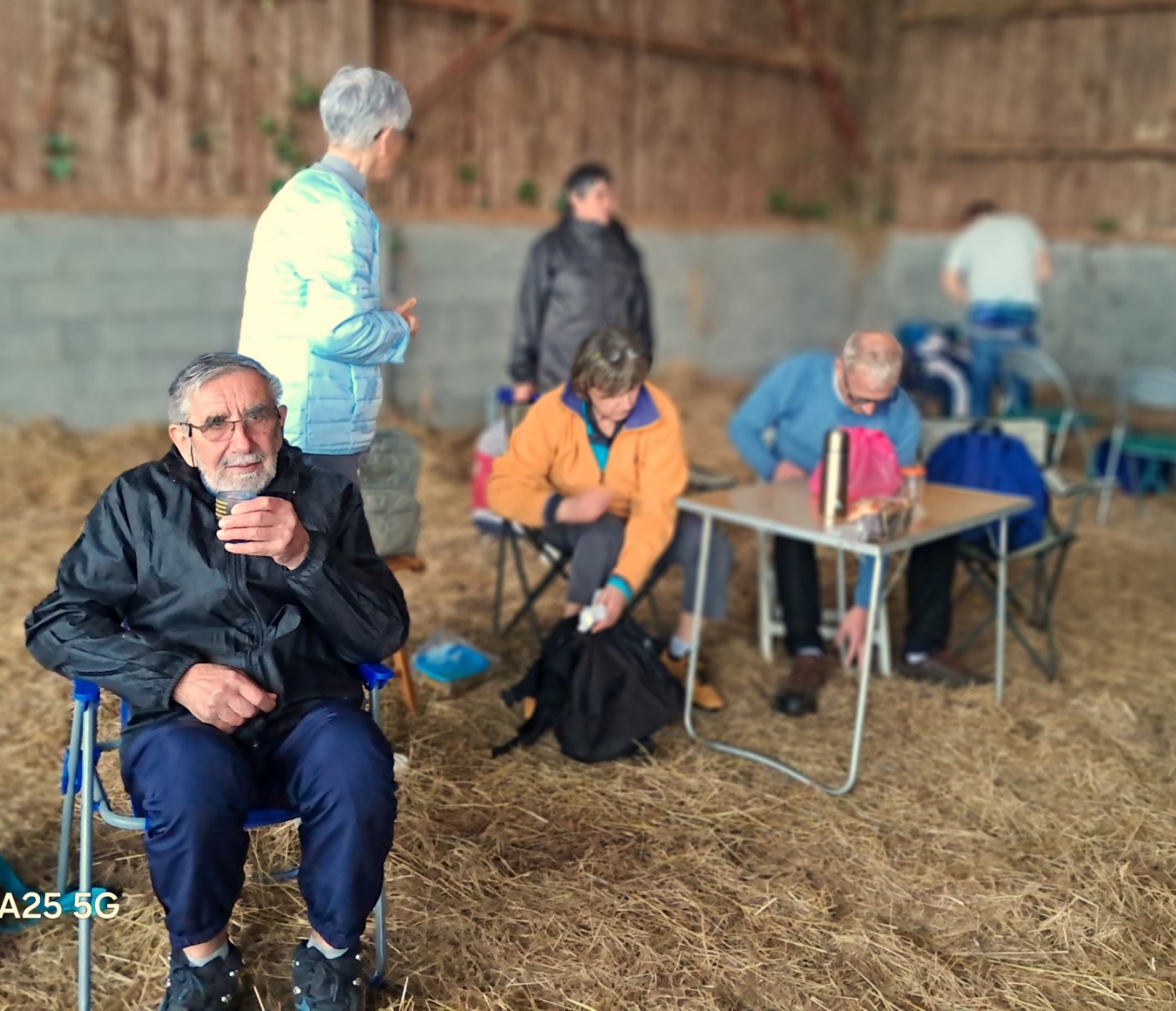 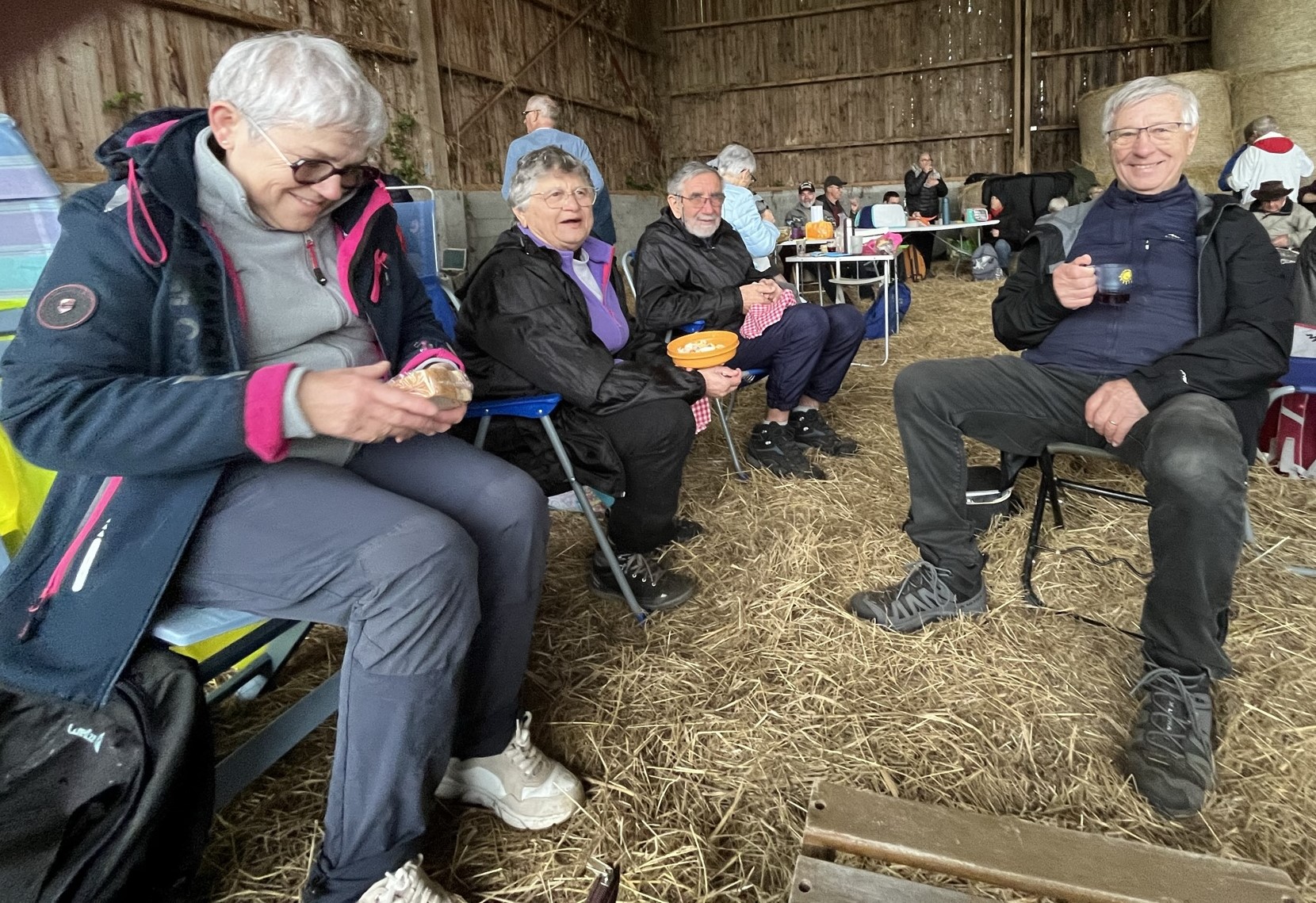 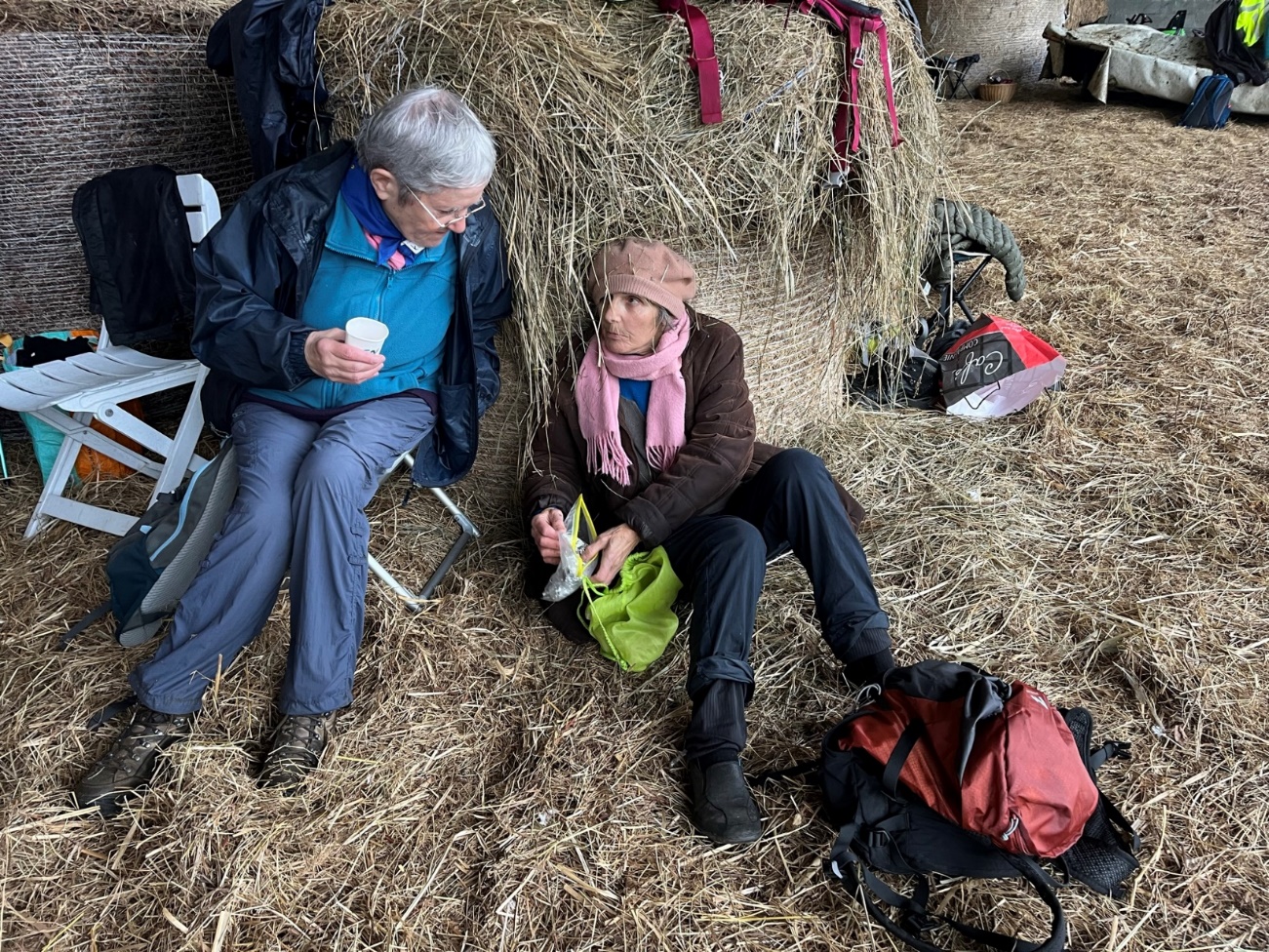 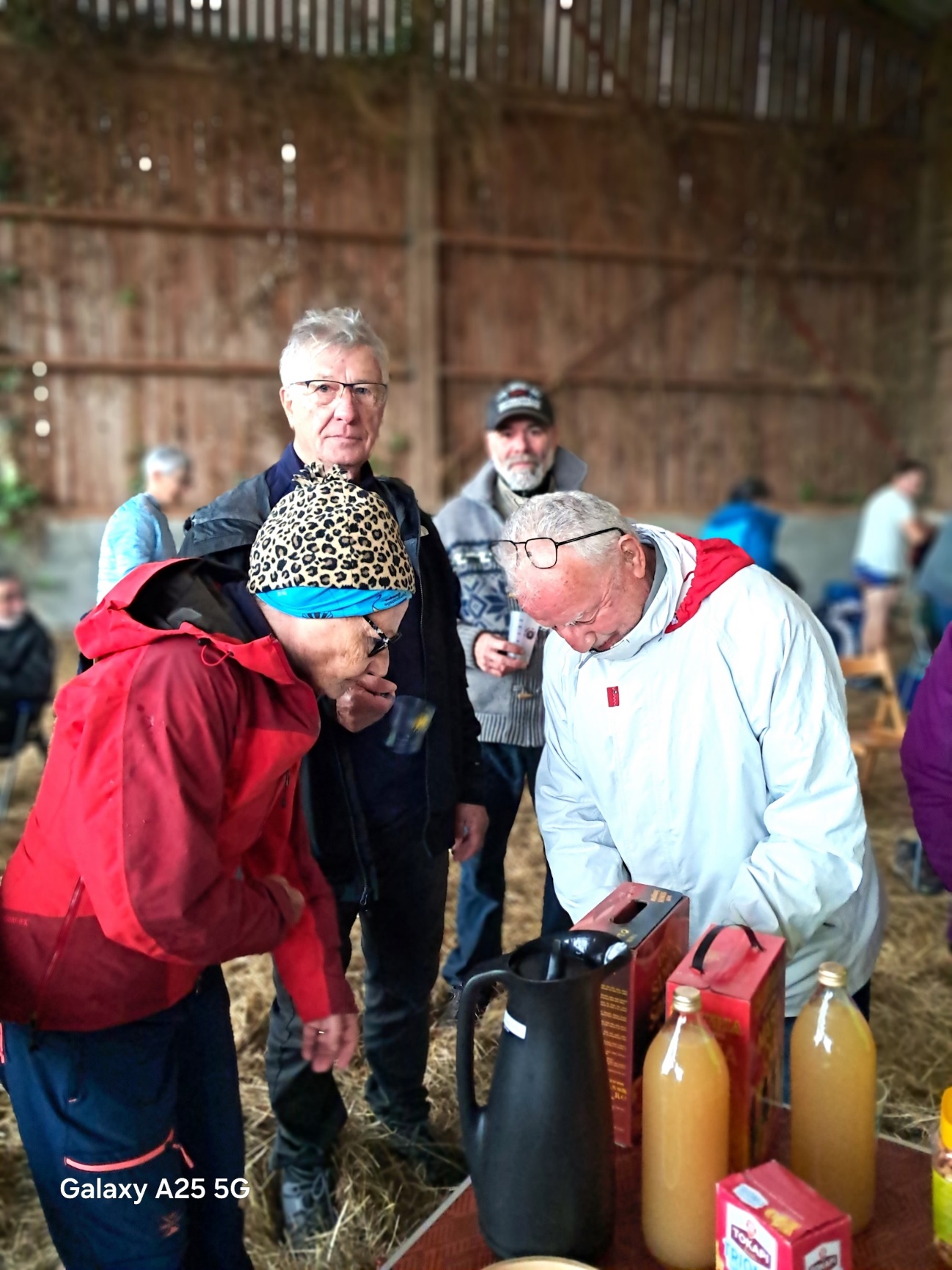 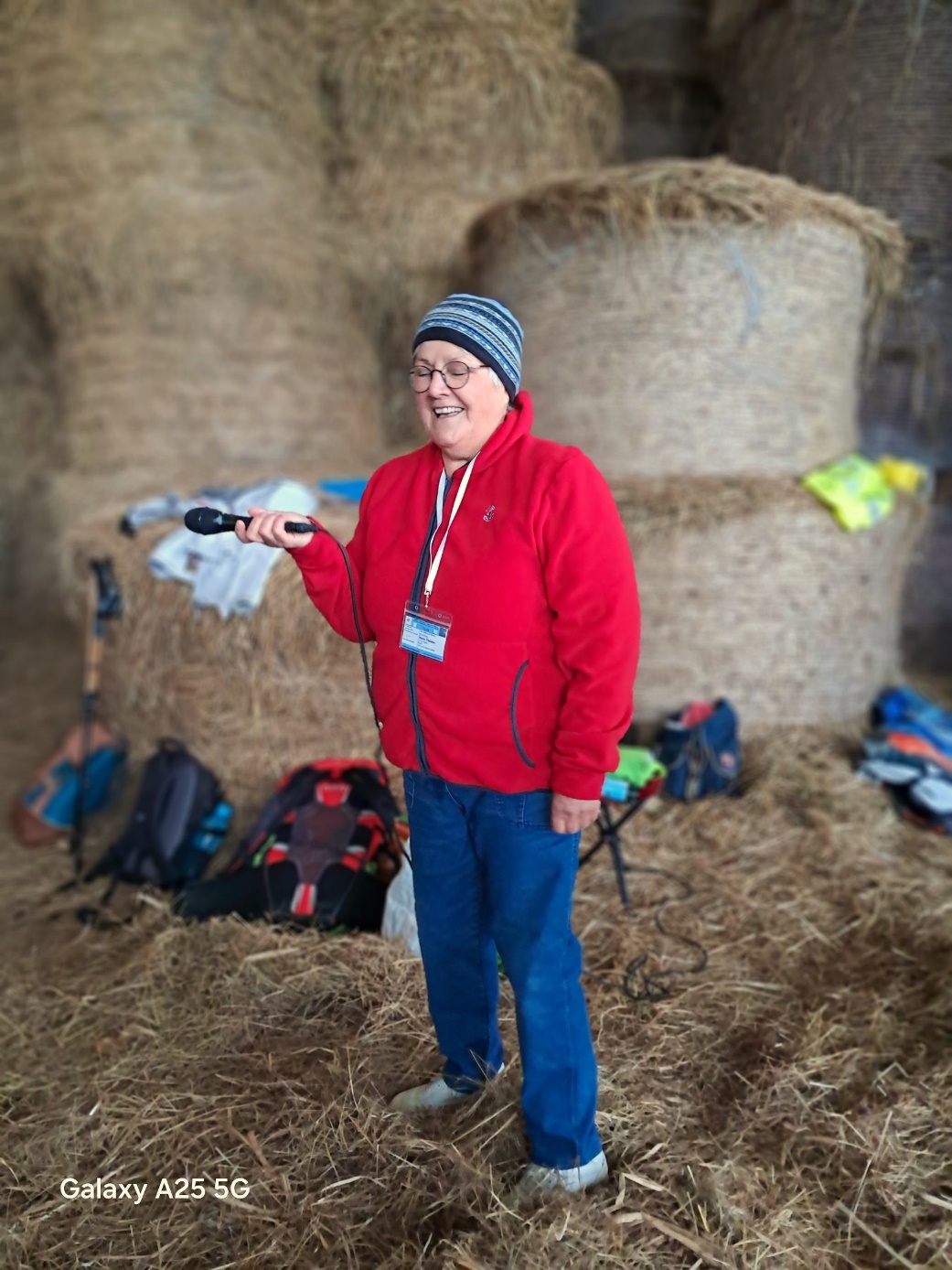 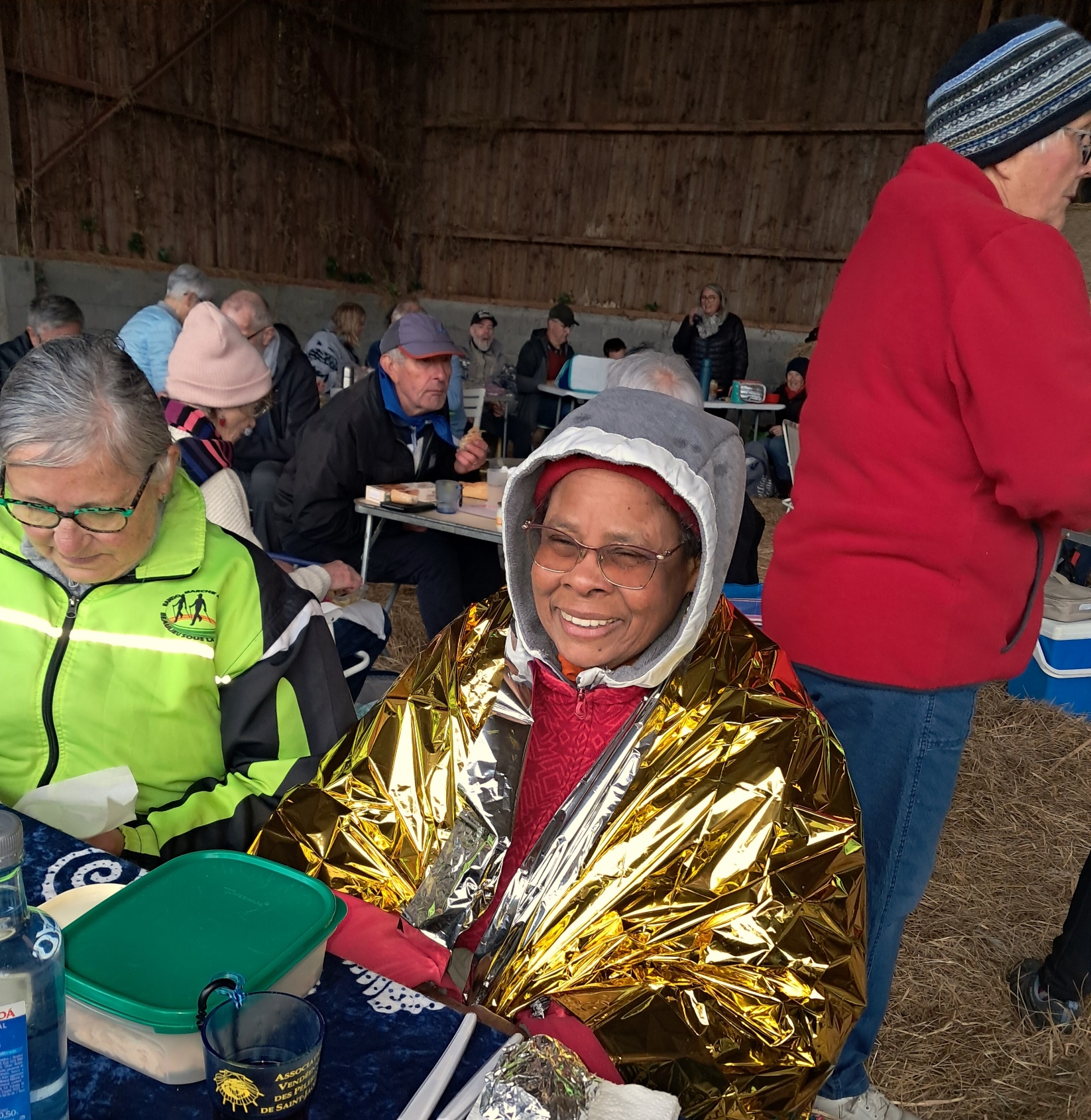 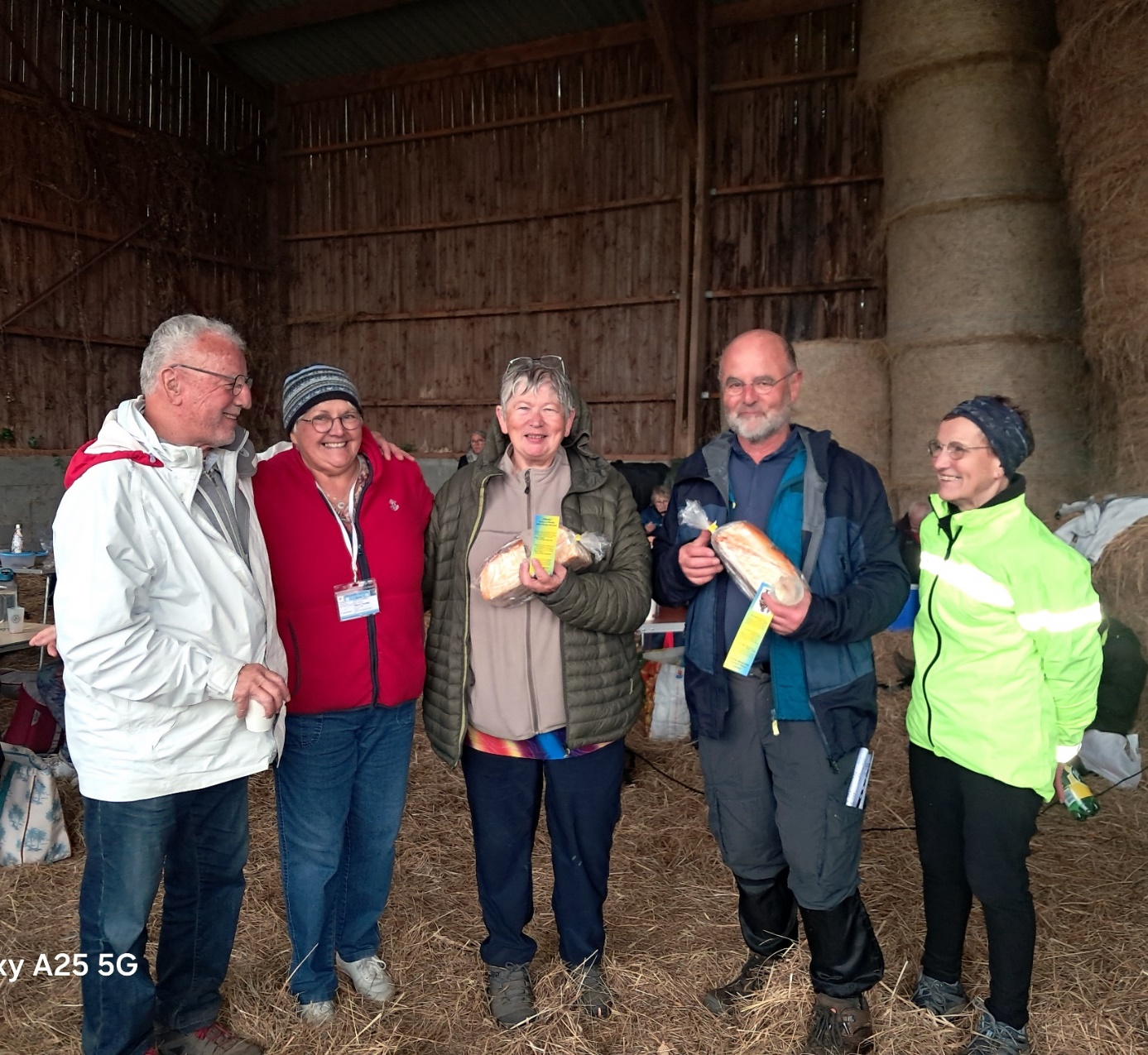 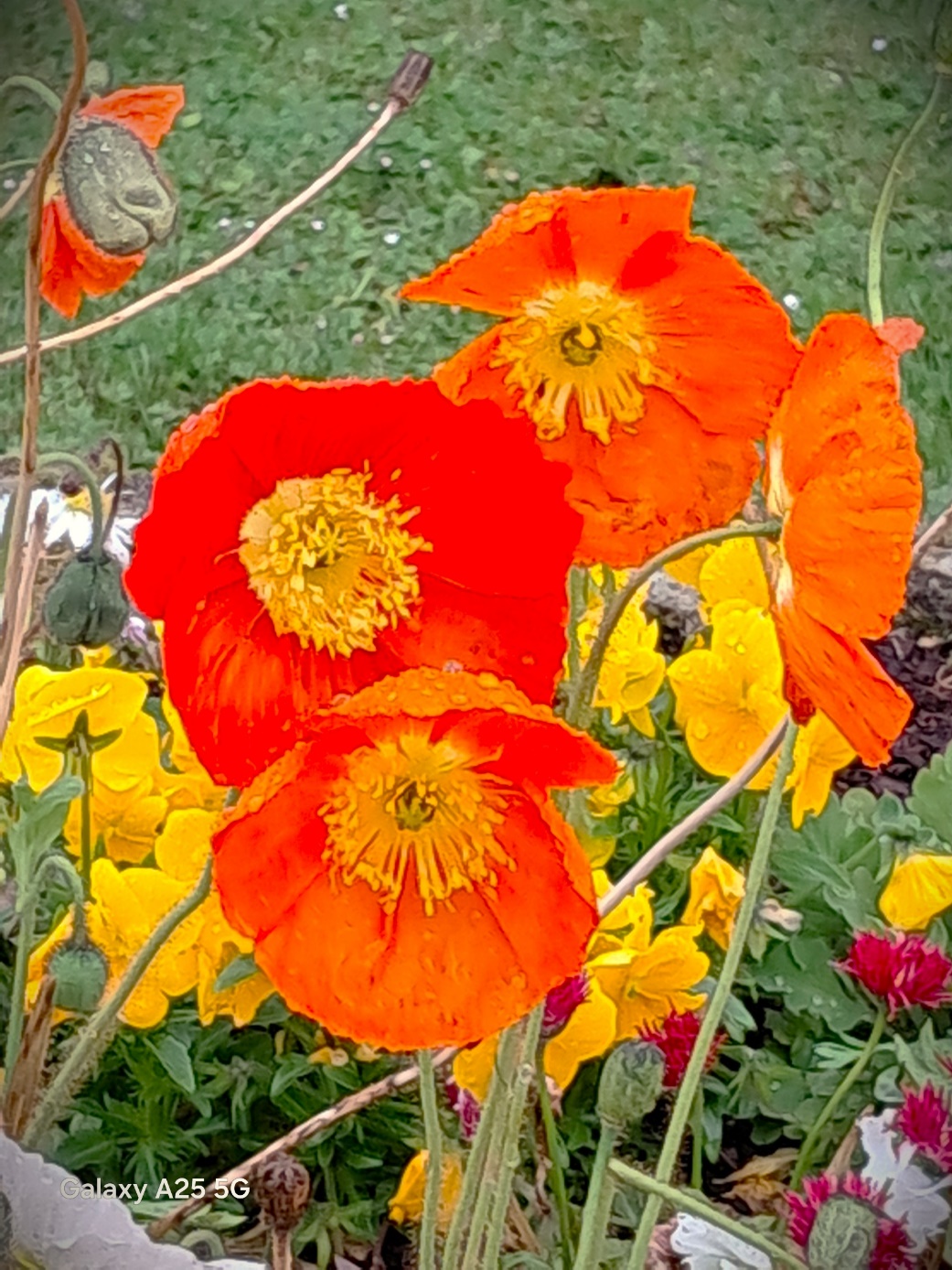 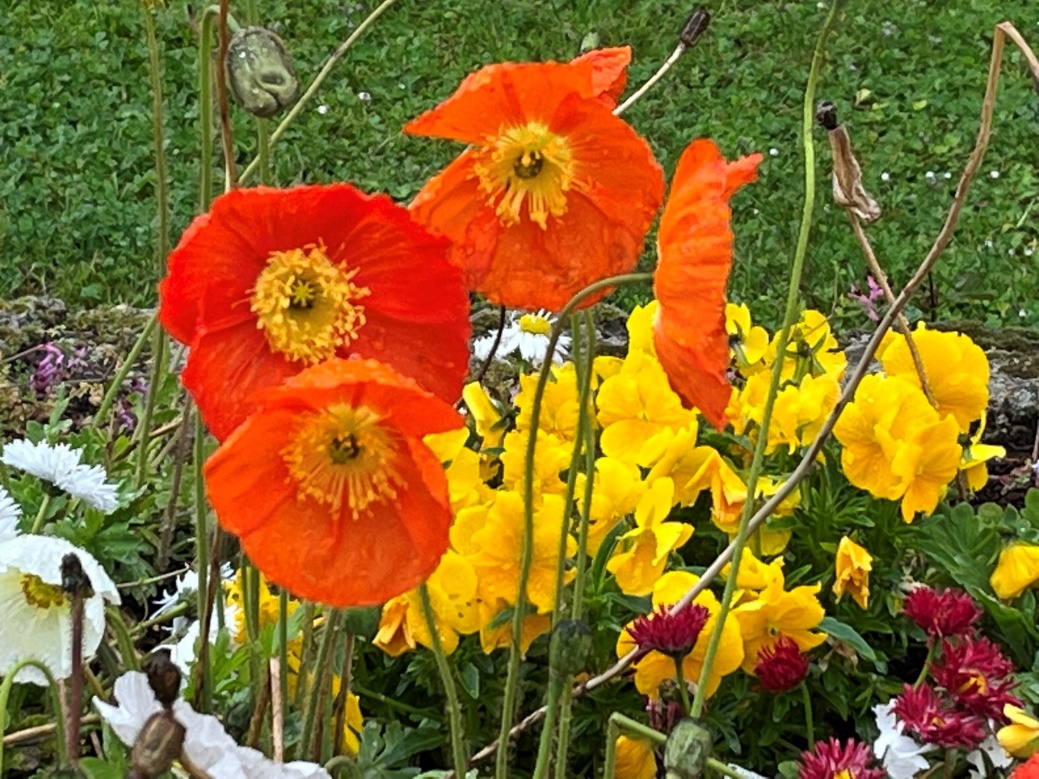 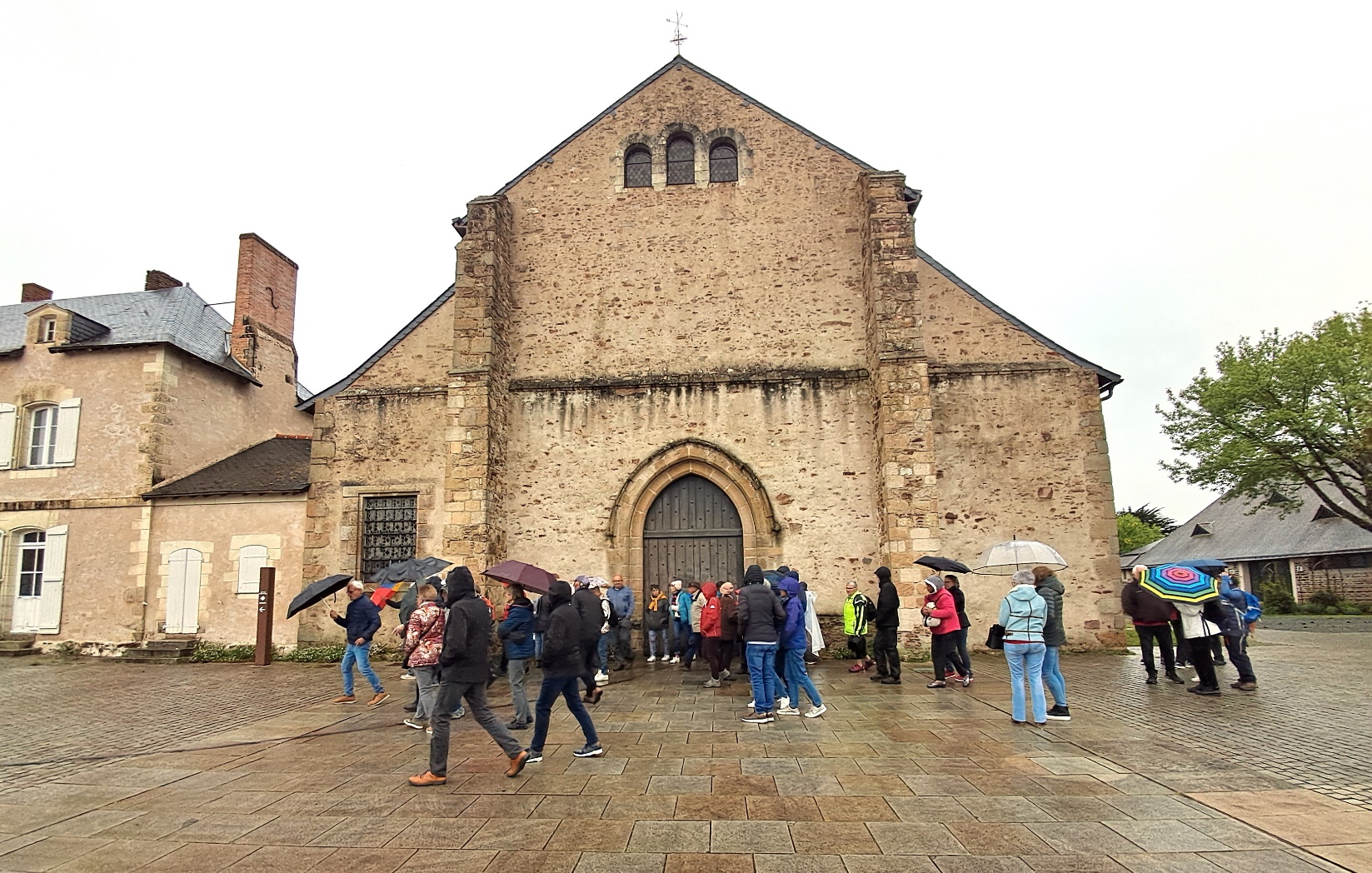 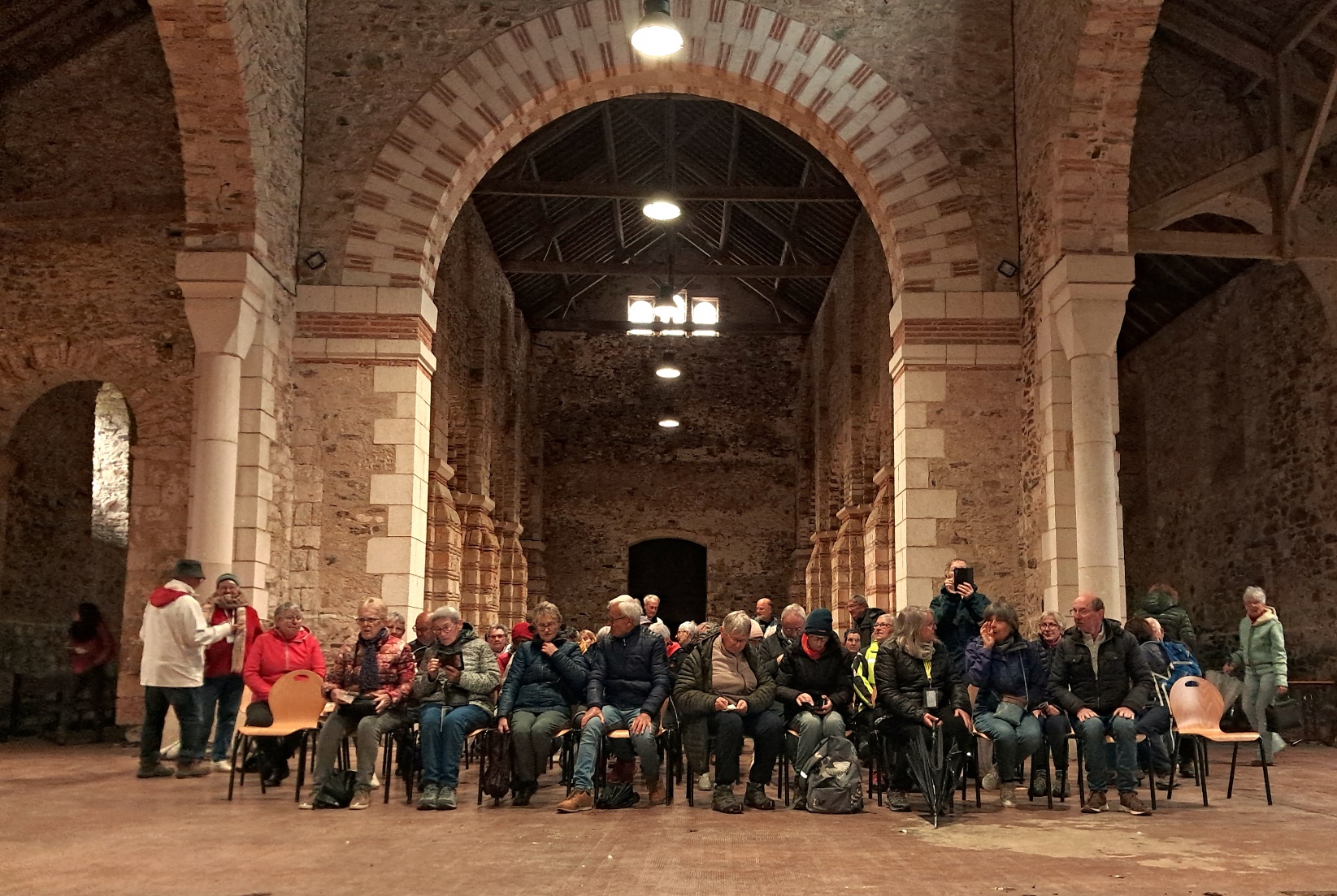 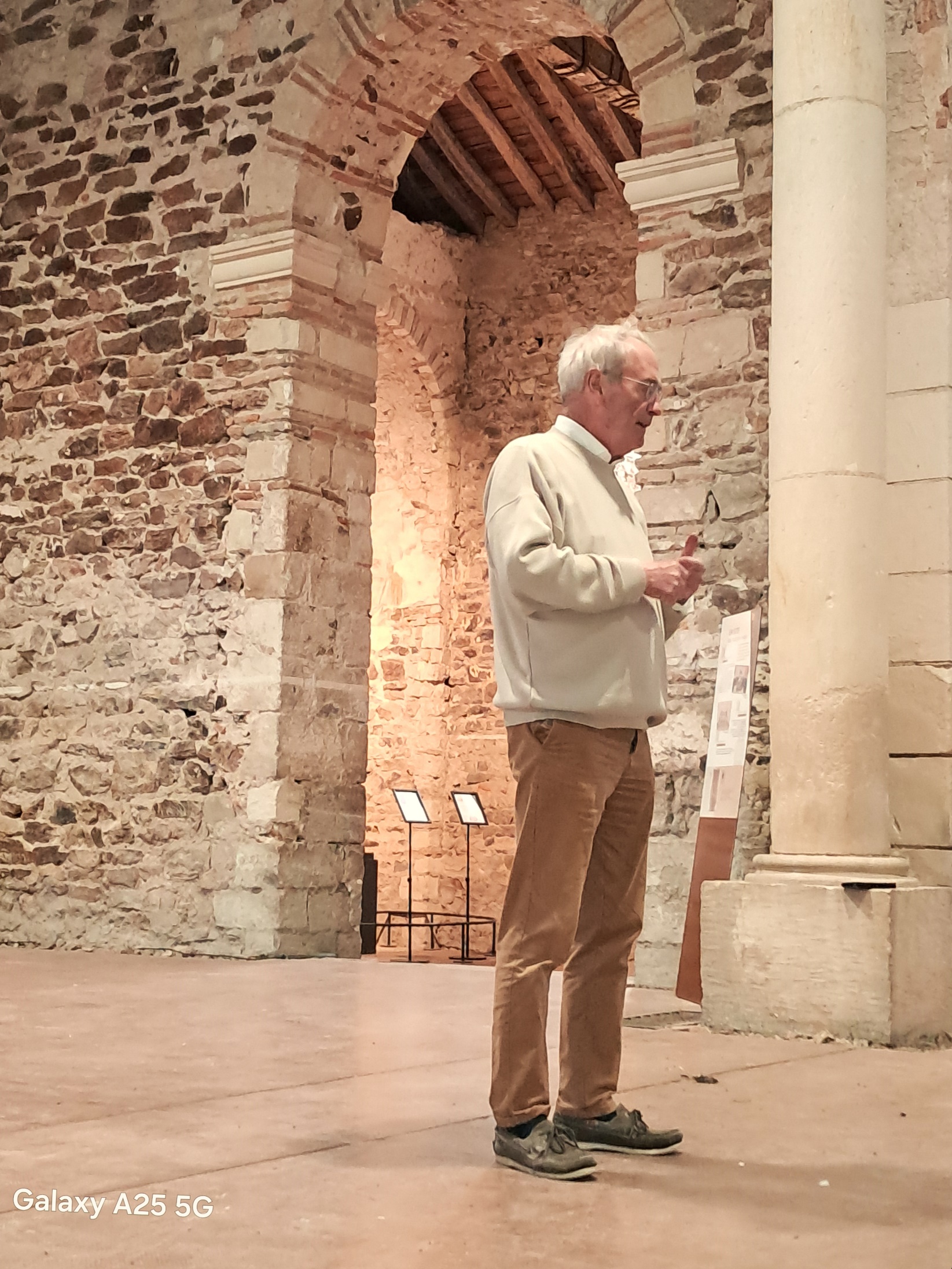 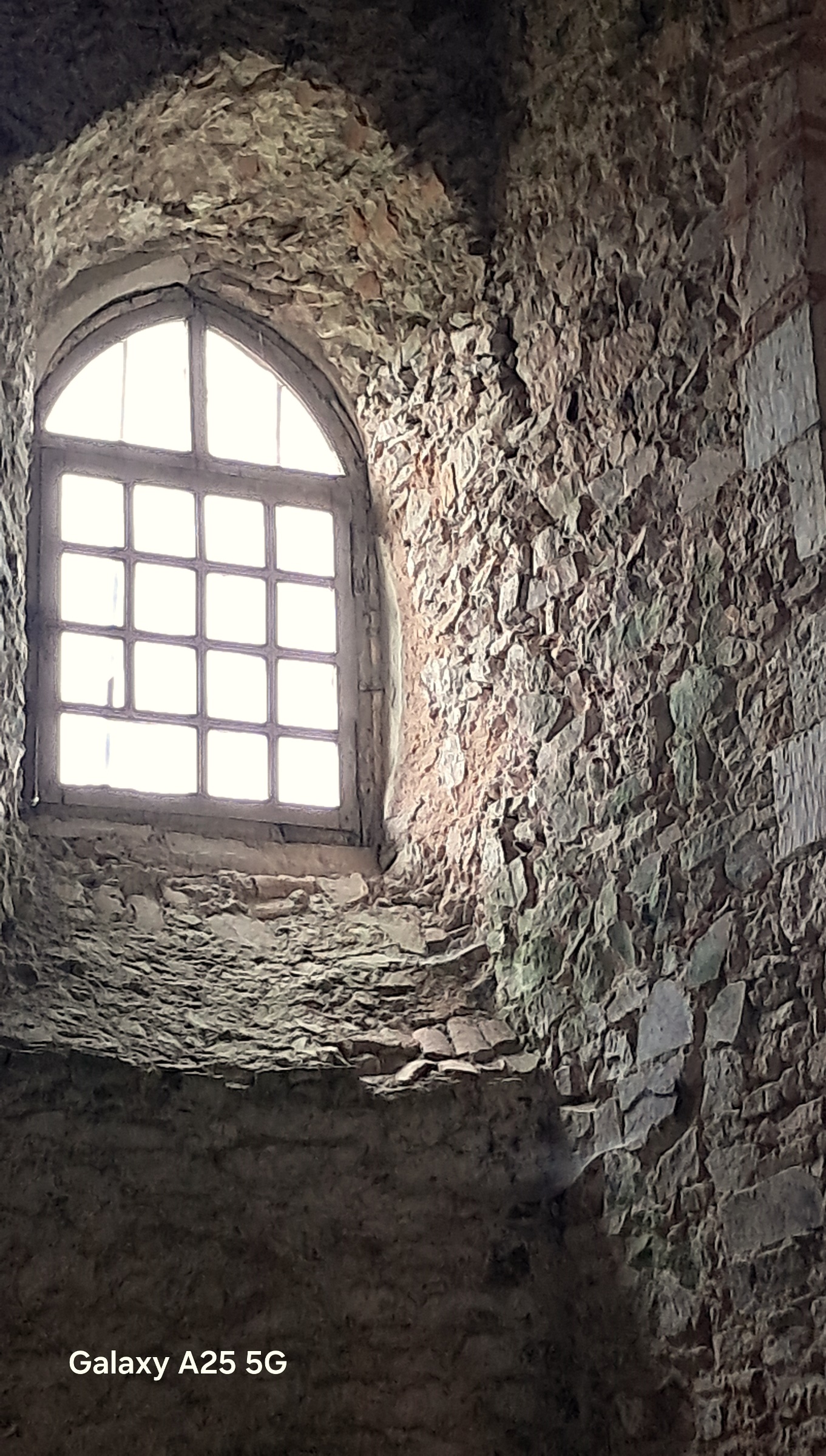 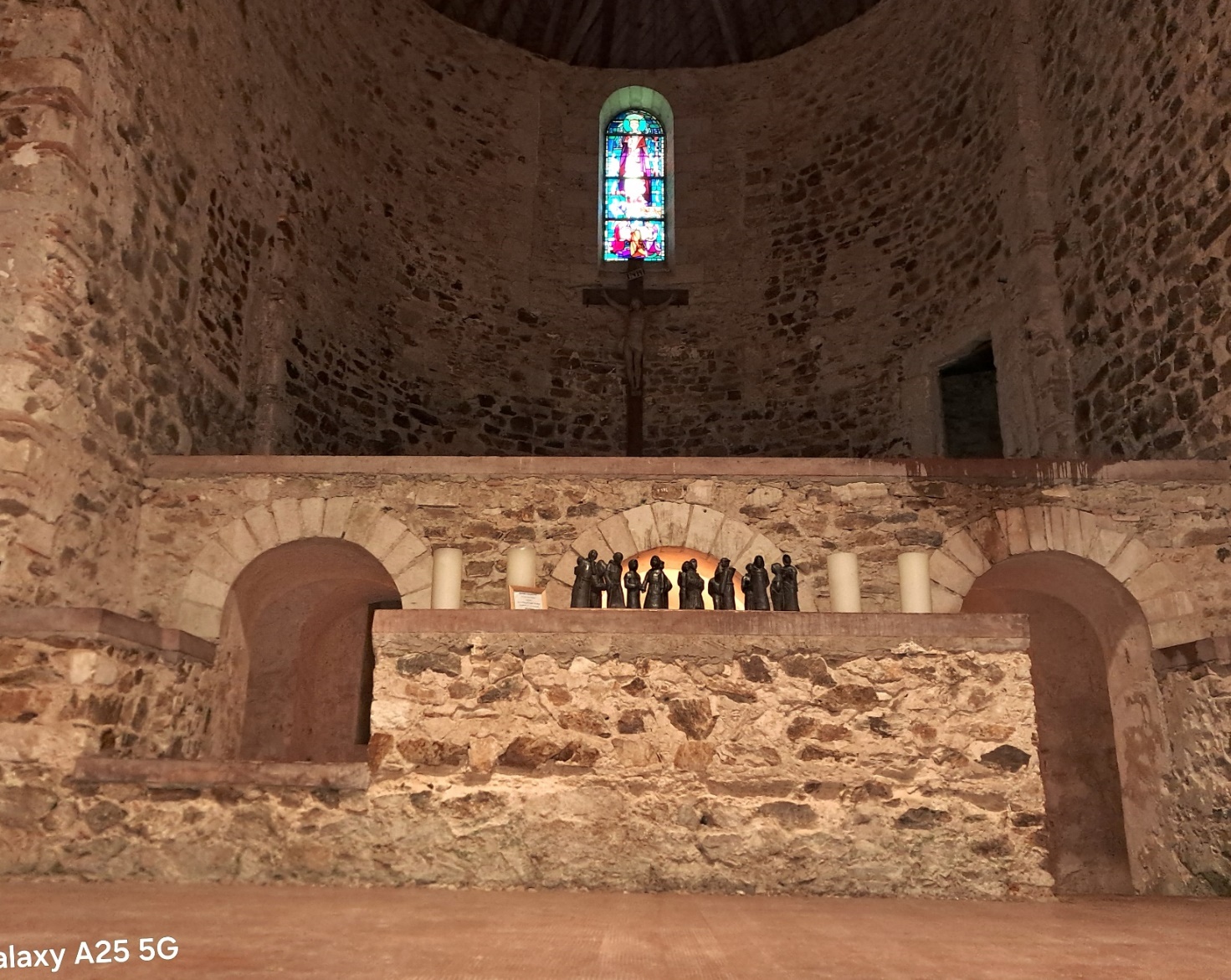 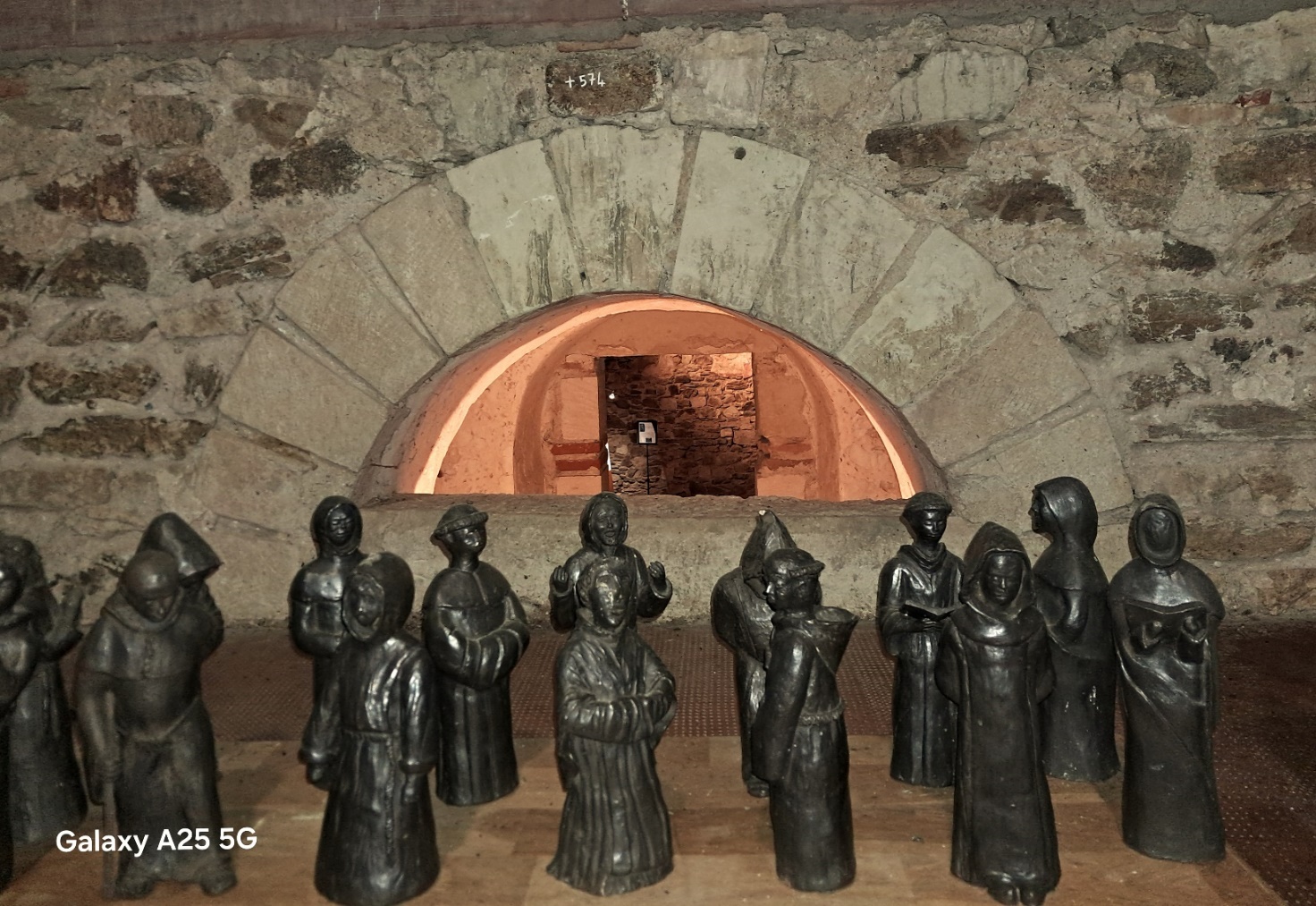 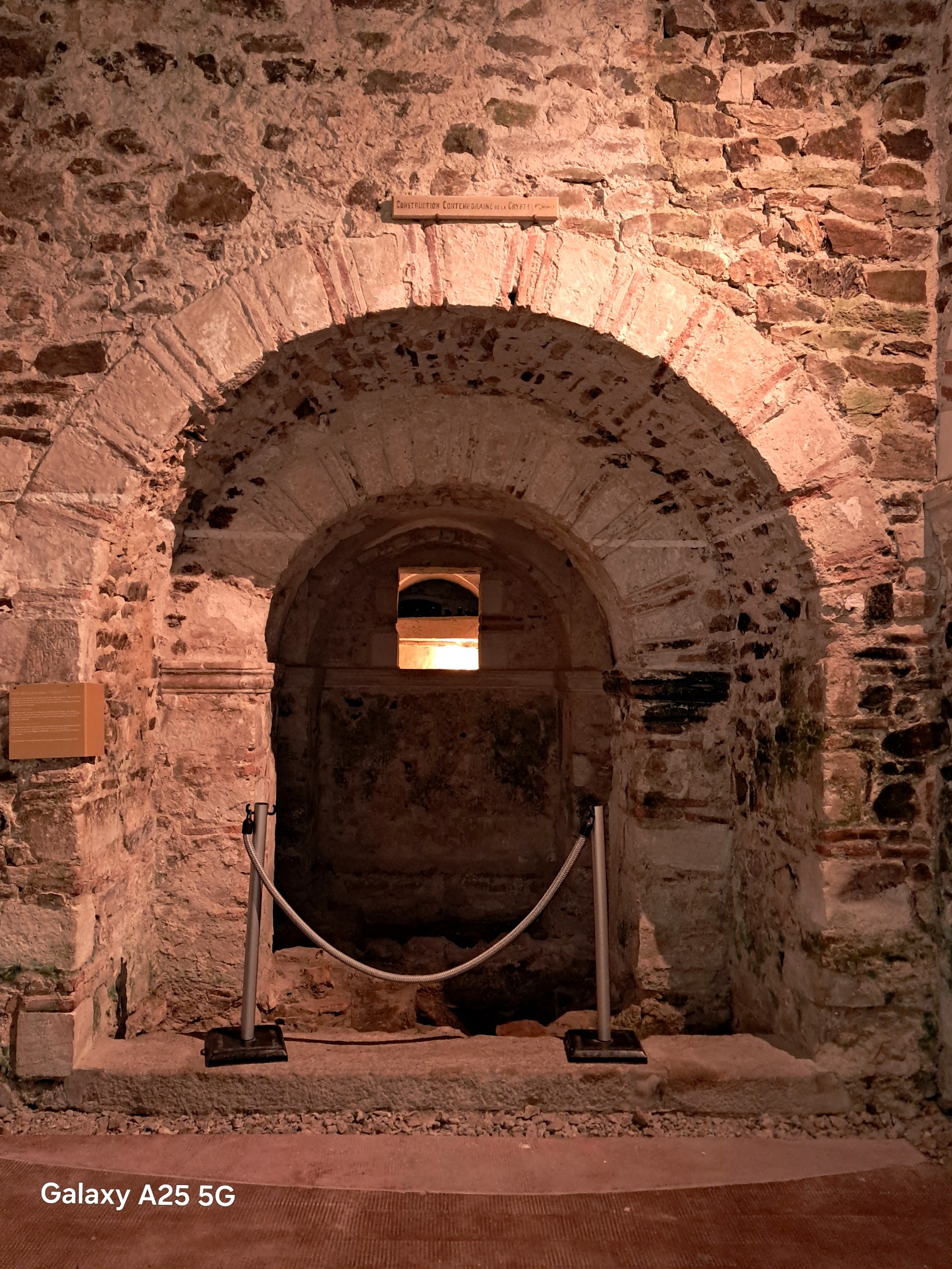 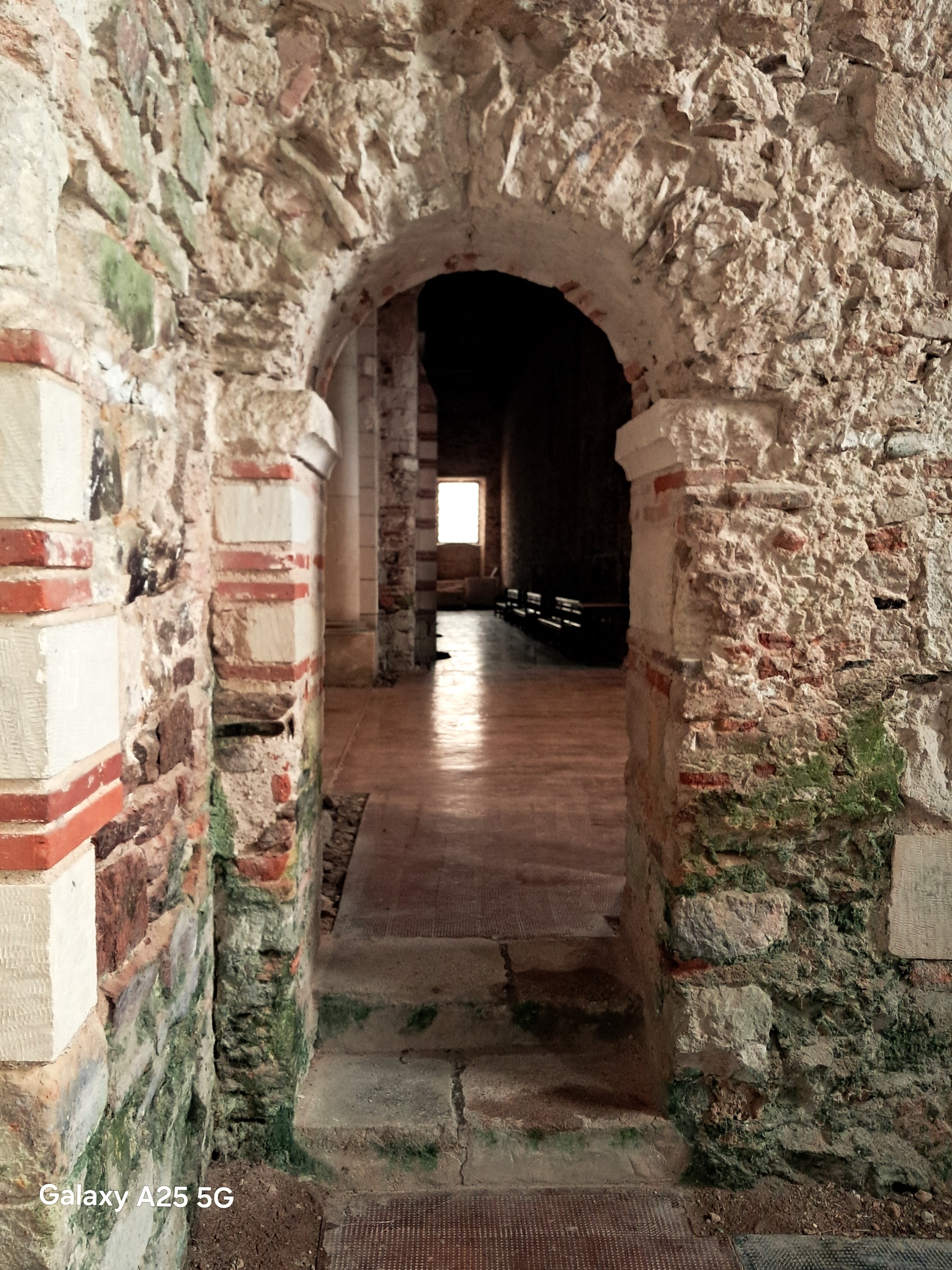 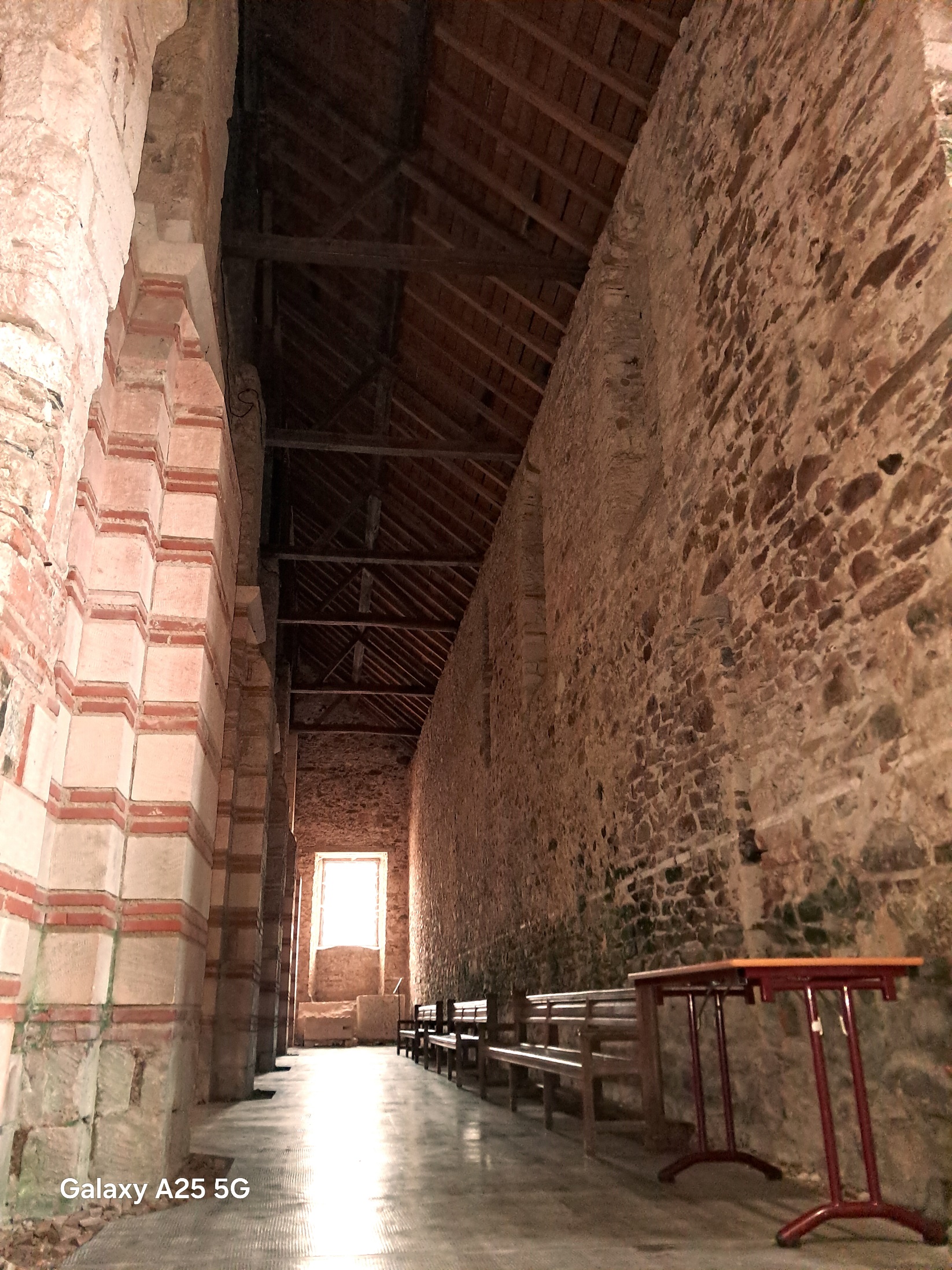 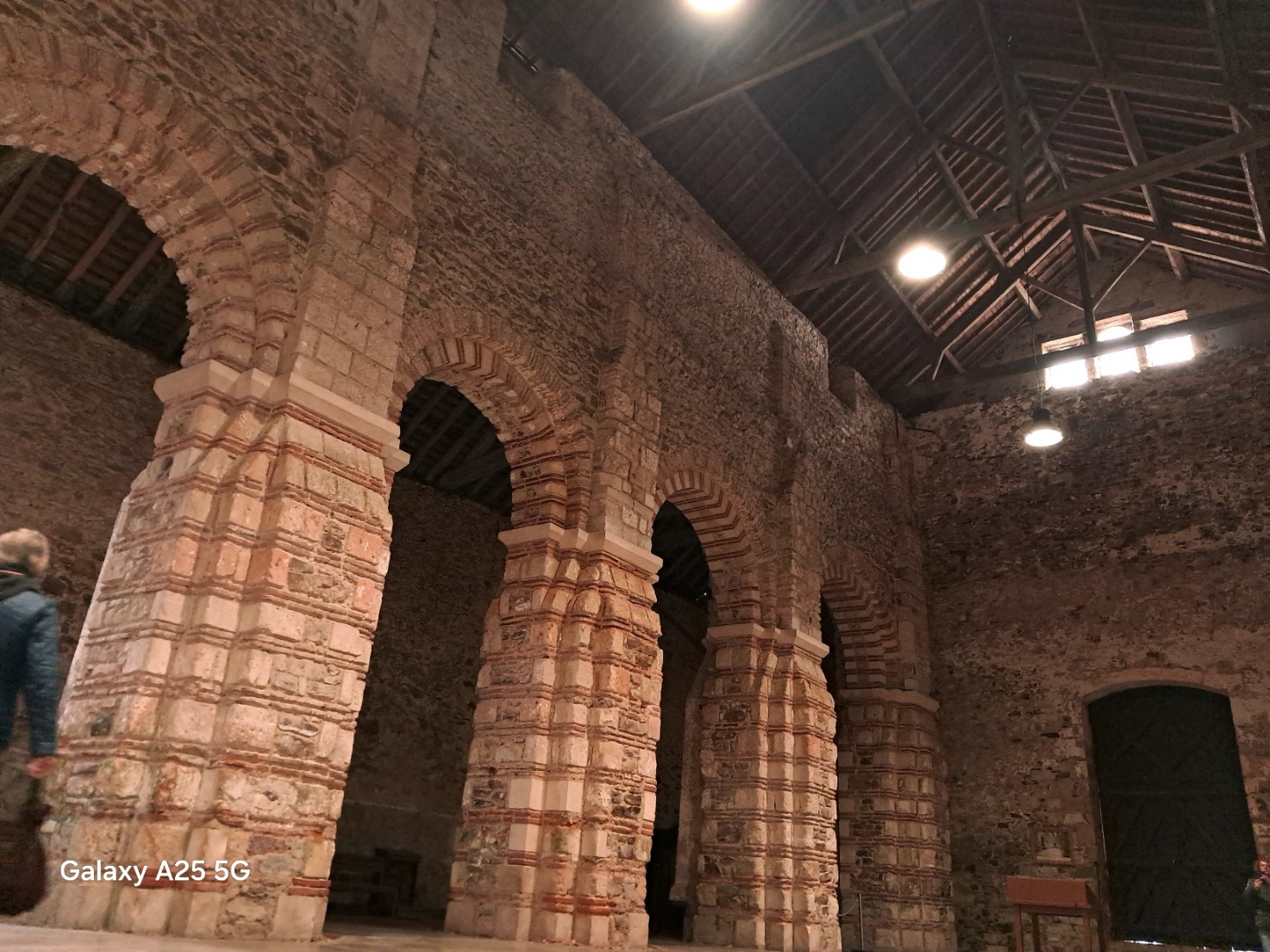 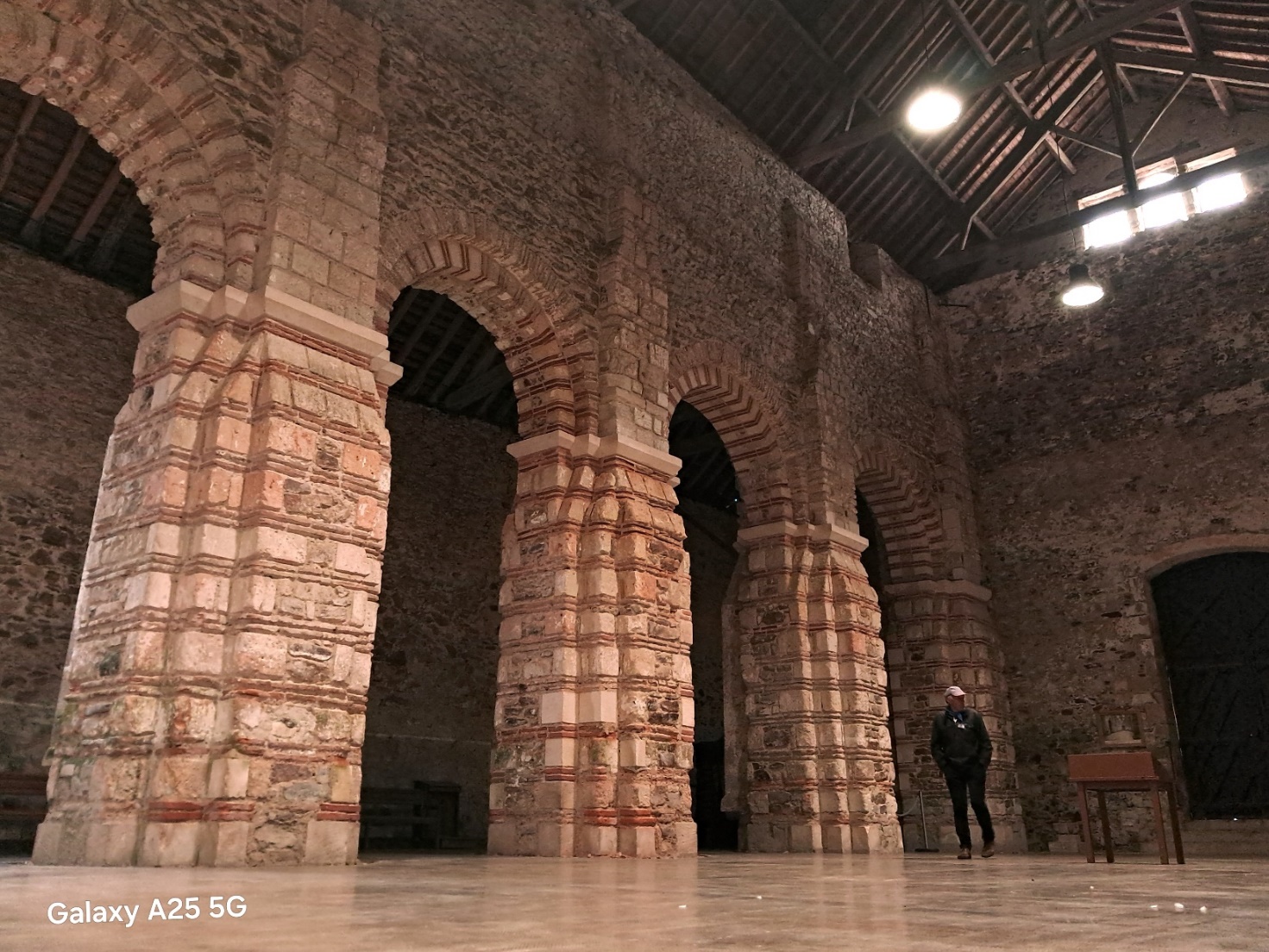 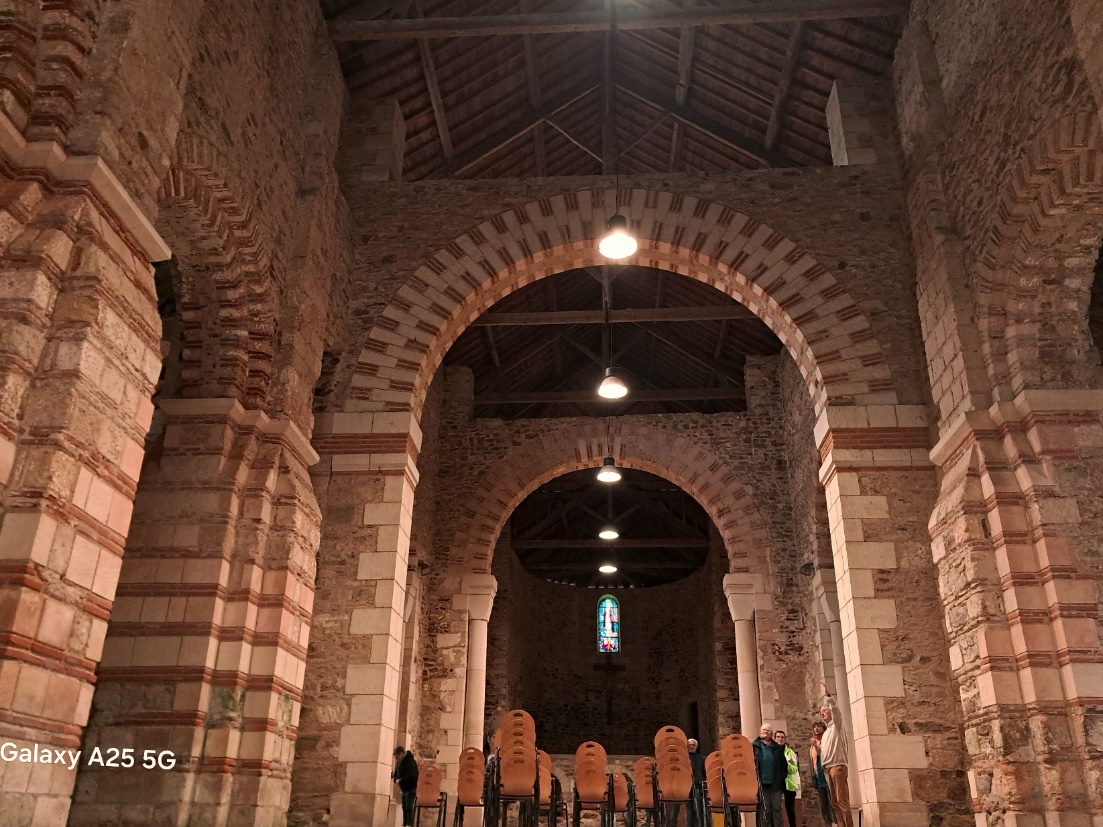 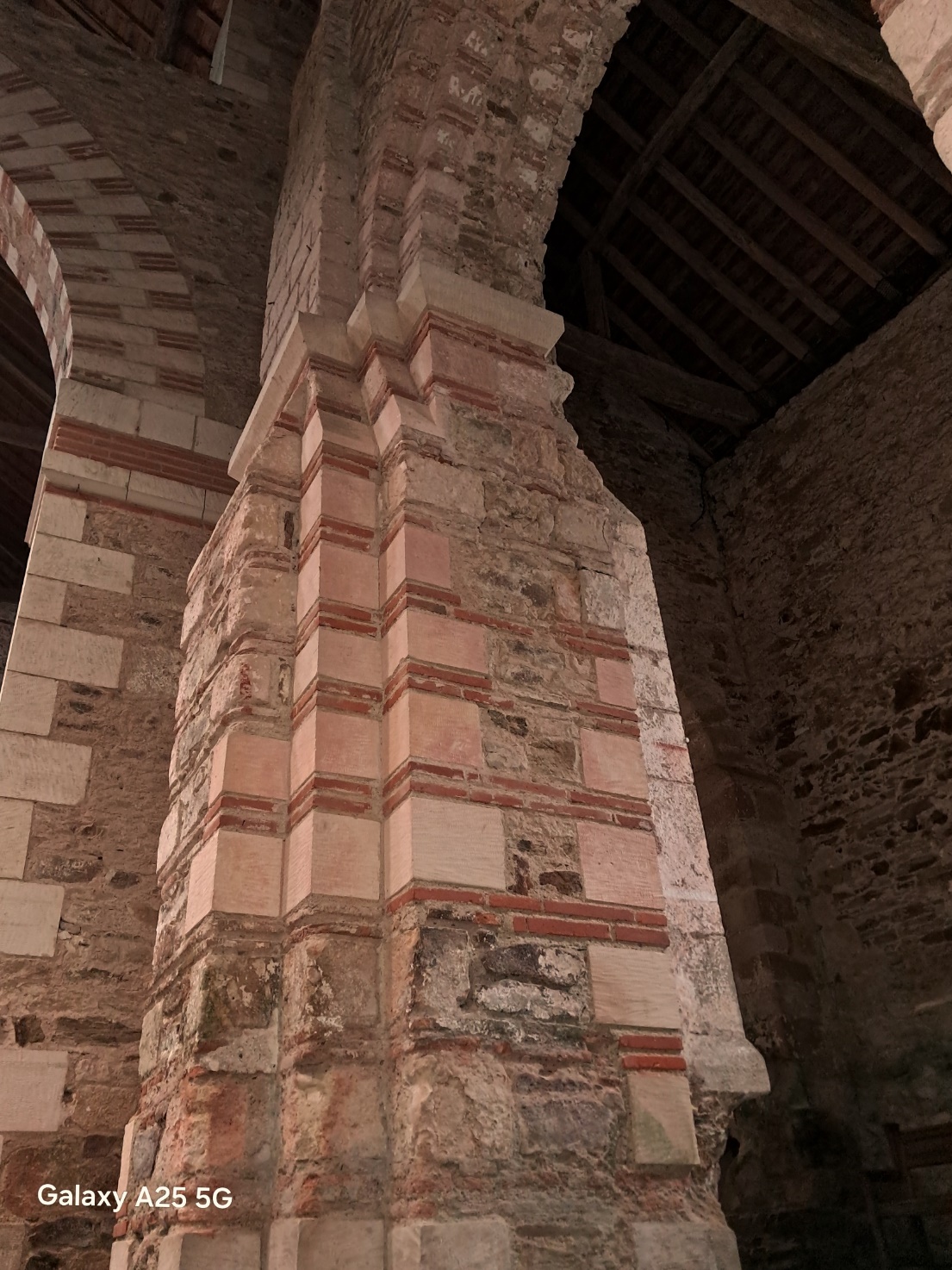 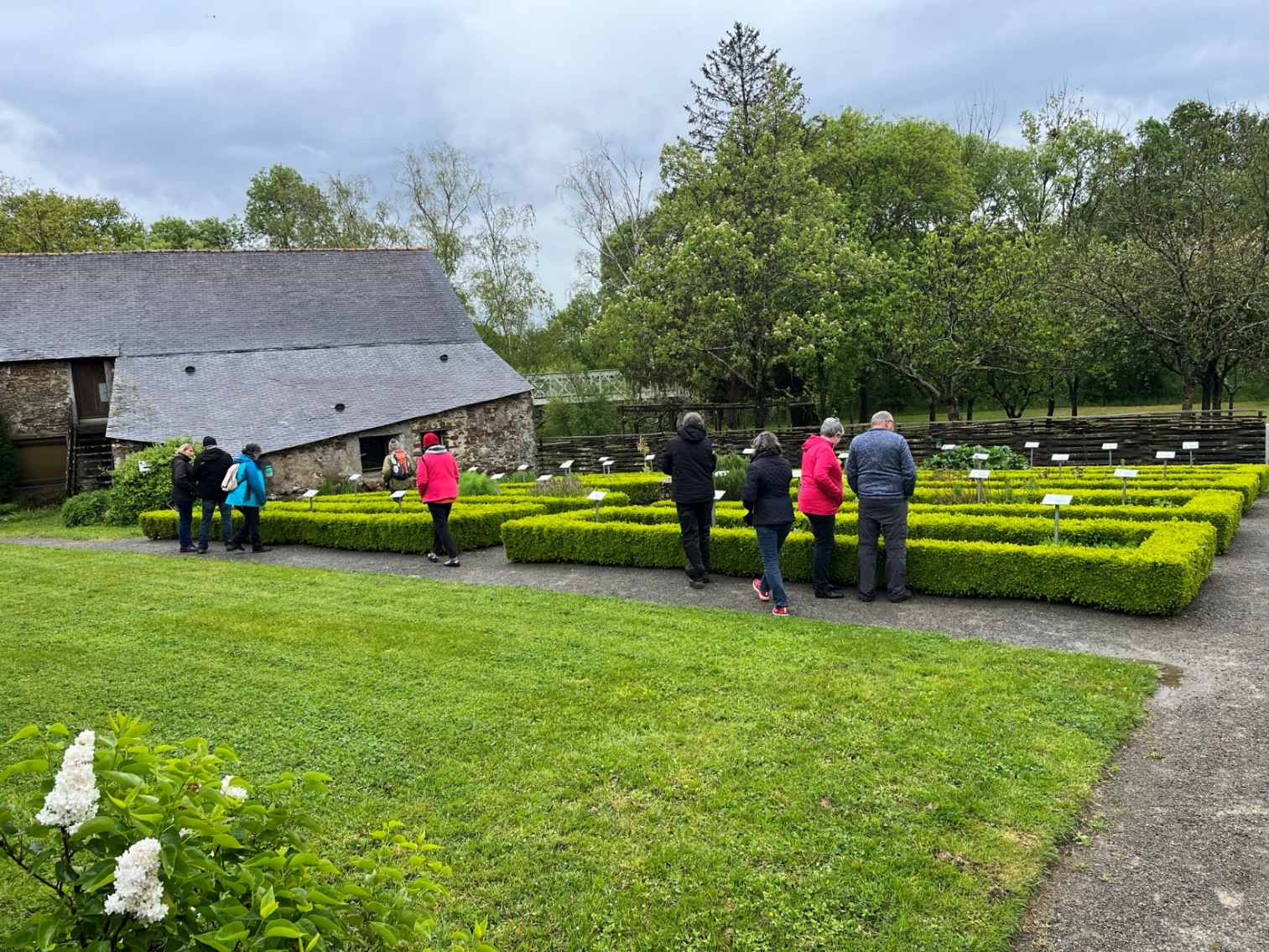 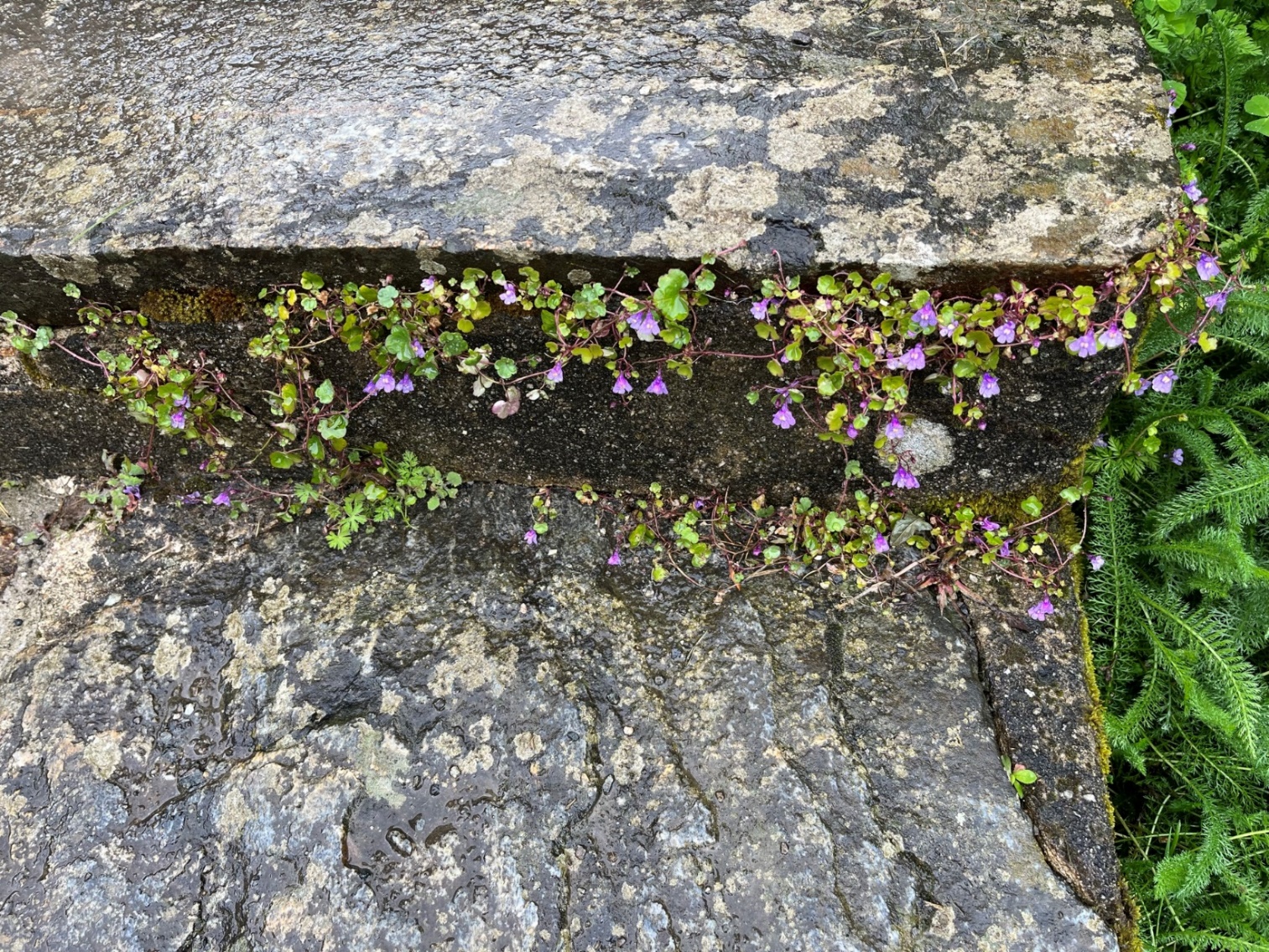 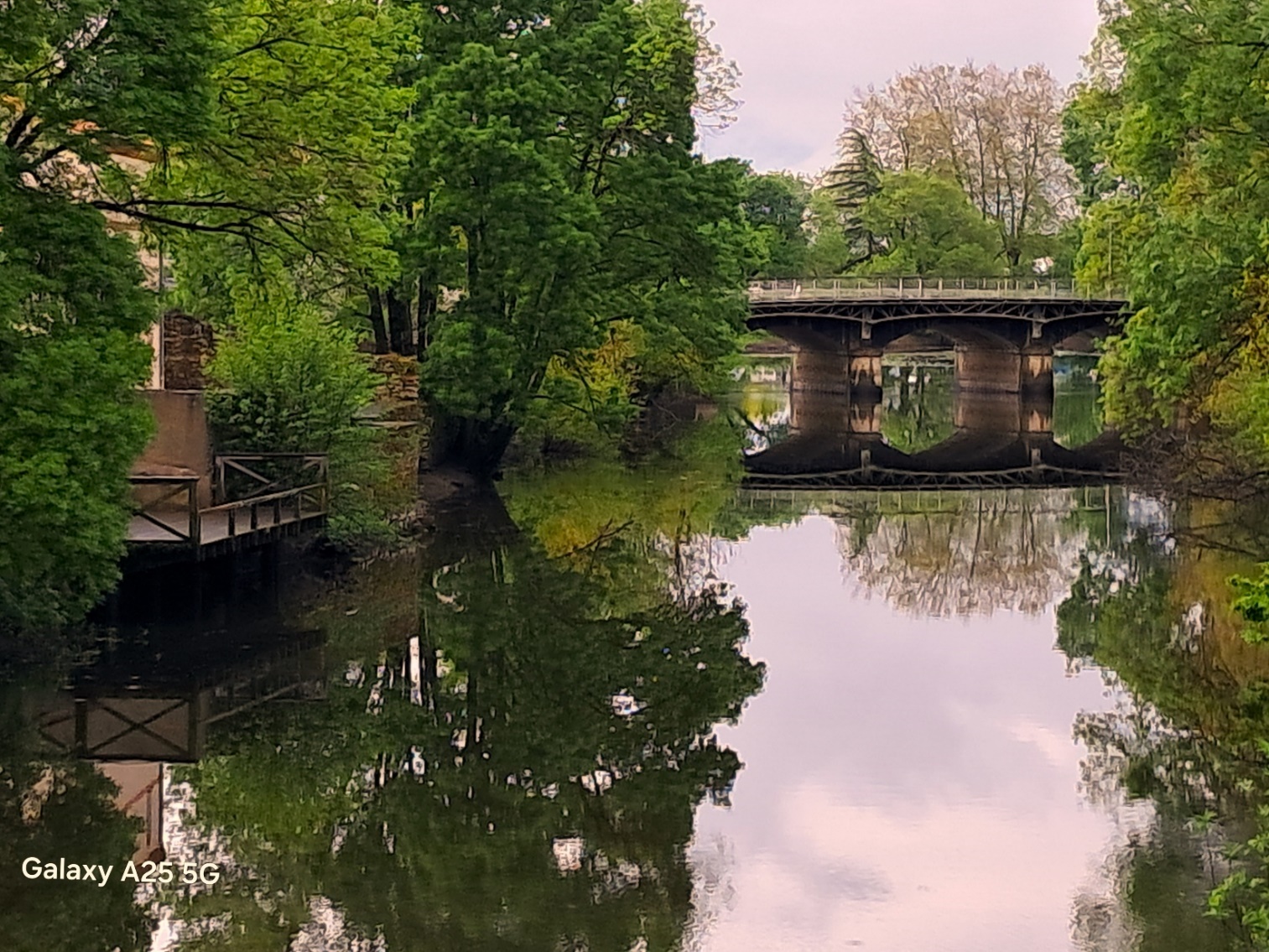 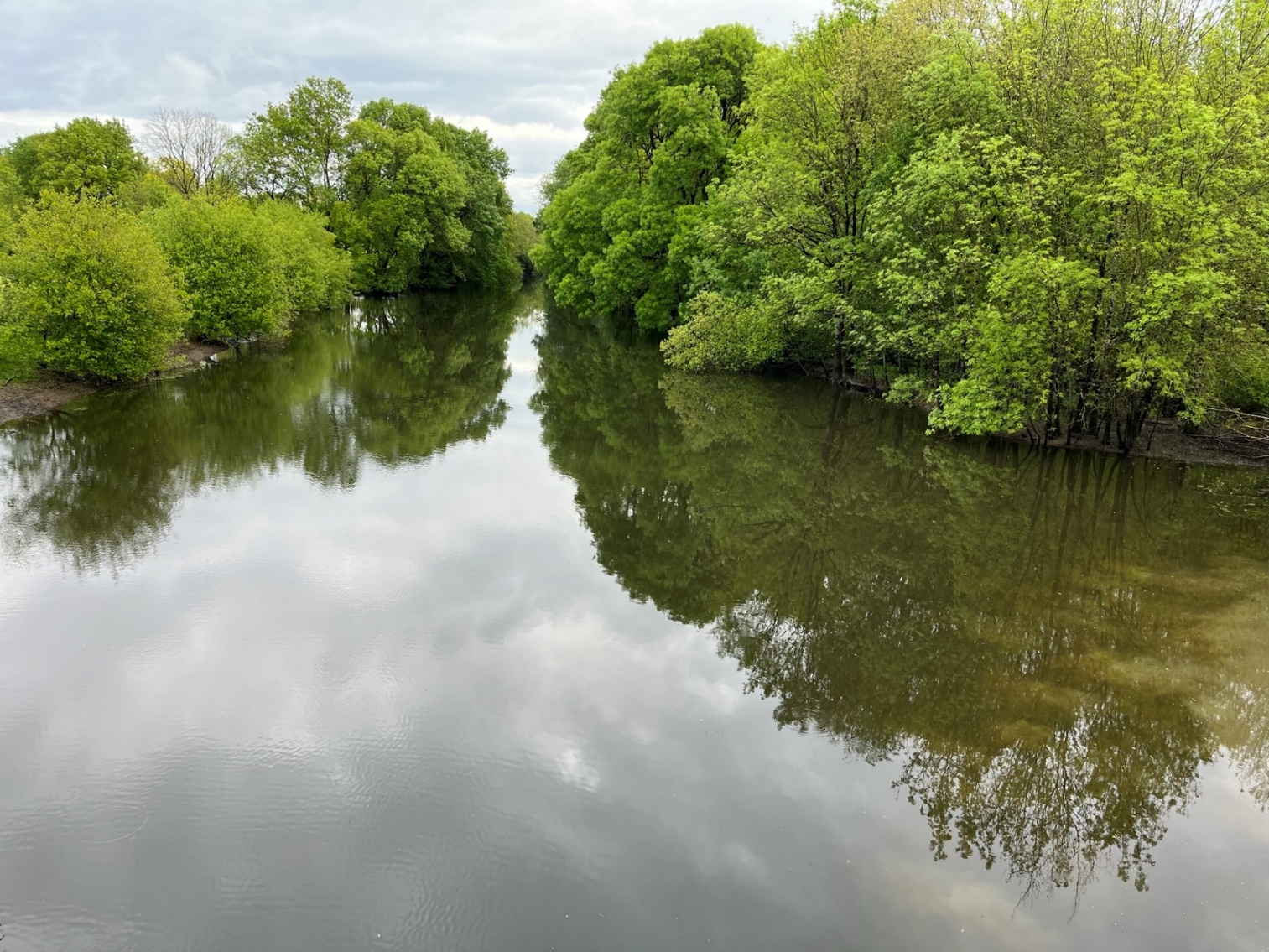 